ЮЖНО-УРАЛЬСКИЙ   КООРДИНАЦИОННЫЙ    ЦЕНТР НАУЧНО-ТЕХНИЧЕСКОГО ТВОРЧЕСТВА  МОЛОДЕЖИ  (НТТМ) «И Н Т Е Л Л Е К Т У А Л Ы    XXI   В Е К А»__________________________________________________Южно-Уральский государственный университет (НИУ)Челябинское областное отделение Российского детского фондаЧелябинский областной фонд «Будущее Отечества» им. В.П. ПоляничкоЮжно-Уральская торгово-промышленная палатаКомитет по делам образования города ЧелябинскаУправление по делам молодежи города ЧелябинскаМАУ «Центр поддержки молодежных инициатив» города ЧелябинскаЧелябинский государственный университетпо итогам выступления на региональных и всероссийских мероприятиях молодых исследователей и интеллектуалов лауреатов XXVIII  Южно-Уральского и Челябинского молодежного  интеллектуального форума  «Ш А Г      В       Б У Д У Щ Е Е»«С О З В Е З Д И Е»«Н Т Т М»Челябинск,  2021 годЧелябинский  областной головной координационный  центр  НТТМ«Интеллектуалы XXI  века»Базовая организация: Южно-Уральский государственный университет (НИУ)(ректор Шестаков Александр Леонидович);Организация-координатор: Челябинский  областной  фонд «Будущее  Отечества»  им.  В.П. Поляничко  (председатель  Правления  Рабчёнок Леонтий Михайлович);Организация-координатор: Челябинское областное отделение «Российский детский фонд» (председатель  Скворцов Вячеслав Николаевич).Челябинский  городской координационный  центр   НТТМ (ЧГКЦ)«Интеллектуалы XXI  века»Базовая организация: Управление по делам молодежи города Челябинска       (начальник Хенкина Наталья Владимировна);Организация-координатор: Комитет по делам образования города Челябинска (председатель  Портье  Светлана Викторовна);Организация-исполнитель: Центр поддержки молодежных инициатив города Челябинска  (директор Золотова Светлана Семеновна).Координационный  совет  (КС) Челябинской городской интеллектуально-социальной программы для молодежи «Шаг  в  будущее - Созвездие НТТМ»Хенкина  Наталья Владимировна  -  председатель  Челябинского городского  координационного совета (КС), начальник Управления по  делам  молодежи города Челябинска;Портье  Светлана Викторовна  - зам. председателя (КС), координатор  программы  «Шаг  в  будущее - Созвездие НТТМ» по связям с общеобразовательными школами, председатель Комитета по делам образования  города Челябинска;                                                                      Кузьмин Евгений Николаевич - зам. председателя КС, координатор-организатор городской и областной программы «Шаг в будущее - Созвездие НТТМ», зам. начальника НМО Учебно-методического управления Южно-Уральского государственного университета (ЮУрГУ);    Золотова Светлана Семёновна - координатор-организатор программы  «Шаг в будущее - Созвездие-НТТМ», директор Центра поддержки молодежных инициатив города Челябинска;                                   Качуро Ирина Леонидовна, координатор проведения Челябинского молодежного интеллектуального форума «Шаг в будущее…», начальник отдела обеспечения развития воспитательных систем и доп. образования Комитета по делам образования города Челябинска;Андреева Наталья Александровна - член КС, координатор-организатор программы «Шаг в будущее», ведущий специалист по работе с молодежью МАУ «Центр поддержки молодежных инициатив» города Челябинска;Рычкова Наталья Евгеньевна - член КС, координатор-организатор программы «Созвездие», ответственный секретарь Оргкомитета программы «Шаг в будущее…»;Радионов Андрей Александрович - член КС, научный руководитель программы «Шаг в будущее - Созвездие НТТМ»,  проректор по учебной работе ЮУрГУ;Шмаков Борис Васильевич - член КС, председатель  Экспертного  совета  программы    «Шаг  в будущее - Созвездие НТТМ»,  кандидат экономических наук;  Скворцов Вячеслав Николаевич - член КС по общим вопросам, председатель ЧОО «Российский детский фонд», член Общественной палаты Челябинской области;Иванова Наталья Евгеньевна, координатор Челябинской интеллектуально-социальной программы для молодежи «Шаг в будущее - Созвездие НТТМ», начальник Центра довузовской подготовки Челябинского государственного университета;Смирнова Юлия Викторовна, координатор проведения Челябинского молодежного интеллектуального форума «Шаг в будущее – Созвездие НТТМ»,  директор МАУДО «Дворец пионеров и школьников им. Н.К.Крупской» города Челябинска;                                            Координаторы районных представительств Челябинского городского координационного центра НТТМ «Интеллектуалы XXI века» и  Научного общества учащихся (НОУ) - члены  КС с совещательным голосом.Секретариат (ЧГКЦ)Челябинского городского координационного центра НТТМ «Интеллектуалы XXI века»Южно-Уральской интеллектуально-социальной программы для молодежи  «Шаг в будущее - Созвездие НТТМ»Кузьмин Евгений Николаевич    - руководитель  ЧГКЦ,    член    Исполкома     Центрального                                                            совета    Всероссийской    научно-социальной   программы                                                             для  молодежи  «Шаг в будущее»;Андреева Наталья Александровна - координатор  программы   «Шаг в будущее»  по  общим           вопросам  (исполнительный директор ЧГКЦ);Рычкова  Наталья Евгеньевна     - секретарь ЧГКЦ.Этапы проведения Челябинского  молодежного интеллектуального форума  «Шаг в будущее - Созвездие НТТМ»:Городской-областной этап  сентябрь–октябрь:  школьный уровень;октябрь-ноябрь: районный уровень;ноябрь-декабрь: городской уровень;декабрь-январь: областной уровень.Региональный этап  апрель: Уральское соревнование (выставка молодых исследователей) научно-технического творчества молодежи «Евразийские ворота России - Шаг в будущее» (г. Челябинск).апрель: Уральское соревнование (выставка, конференция юных исследователей) научно-технического творчества молодежи «Евразийские ворота России - Шаг в будущее - ЮНИОР» (г. Челябинск).Российский этап:февраль-июль: Всероссийские мероприятия молодых исследователей и интеллектуалов для дипломантов городской программы «Шаг в будущее–Созвездие НТТМ»;Организации – официальные участники Форума регистрируют и формируют участников конкурсов среди учащихся в следующих возрастных группах:1 возрастная группа -  учащиеся 2 - 4 классов учреждений образования,2 возрастная группа -  учащиеся 5 - 8  классов учреждений образования,3 возрастная группа -  учащиеся 9 - 11 классов учреждений образования,студенты 1 - 2 курсов училищ и техникумов,4 возрастная группа -  студенты 3, 4 курсов училищ и техникумов и                                          студенты 1 курсов ВУЗов.ПЛАН  МЕРОПРИЯТИЙучебных  заведений   города  Челябинска   по  подготовке к  участию  в XXIX  Челябинском  молодежном   интеллектуальном форуме  «Ш а г    в     б у д у щ е е – Созвездие НТТМ»(сентябрь-ноябрь  2021 г.)10-12 сентября  (рекомендовано с 15-оо час.  городское совещания  на базе Южно-Уральского государственного университета с координаторами МОУ по реализации городской интеллектуально-социальной программы для молодежи  и школьников «Шаг в будущее - Созвездие НТТМ» /дата, место и время проведения будет доведено через координаторов/.10-26 октября  оргкомитет конкурса эрудитов-знатоков «Что? Где? Когда?» проводит  отборочные внутришкольные конкурсы (игры) в трёх форматах.  Без прохождения этого этапа учебные заведения не могут принимать далее участие.16-18 сентября  Оргкомитет проводит семинар с председателями школьных советов НТТМ /дата, место и время проведения будет доведено через координаторов/.23-25 сентября  Оргкомитет проводит мини-семинар для начинающих преподавателей по подготовке команд (5-8 и 9-11 класс) к конкурсу изобретательных и хитроумных «Технология творческого мышления» /дата, место и время проведения будет доведено через координаторов; либо будет проведен в дистант-формате/.Районные  отборочные  туры  «Шаг  в  будущее…»20-30 сентября начальные школы (2-4 класс) учебных заведений города Челябинска проводят отборочные  школьные конкурсы в рамках программы «Шаг в будущее…»; Оргкомитет КЦ формирует Конкурсные экспертные комиссии (КЭК).до 2  октября  учебные   заведения Челябинска (школы, лицеи, гимназии, центры …) регистрируют через своих координаторов в ЭЛЕКТРОННОЙ ПРОГРАММЕ РЕГИСТРАЦИИ  (ЭПР 2021 года) учащихся начальной школы (2-4 класс !), рекомендованных МОУ для участия в конкурсе творческо-реферативных работ (ТРР),  в конкурсе интеллектуалов «Технология развития памяти и логики» (ТРПЛ), в конкурсе бумажной пластики ОРИГАМИ, в конкурсе хитроумных РТВ-ТРИЗ.  (При необходимости  регистрируйте по конкурсам резерв: ТРПЛ – 3 конкурсанта в резерв; ОРИГАМИ – 3 конкурсанта в резерв, РТВ-ТРИЗ - 3 конкурсанта в резерв / слово «РЕЗЕРВ» писать не нужно);и передают в Оргкомитет электронной почтой на <ural-chel-ken@mail.ru> базу (BASE) зарегистрированных конкурсантов от начальной школы (2-4 класс) из программы регистрации ЭПР-2021 года. Оргкомитет обязательно должен подтвердить, что информация от МОУ передана правильно и Оргкомитетом принята (передать в Оргкомитет регистрационную базу на конкурсантов учебное заведение может только один раз и дальнейшие замечания, изменения и дополнения не принимаются!!!!!!!);2-3 октября  оргкомитет конкурса эрудитов-знатоков «Что? Где? Когда?» проводит  первый тур конкурса (возможно в онлайн-дистант формате).3-4 октября  Оргкомитет КЦ  формирует среди участников 1 возрастной группы (2-4 класс) по полученной от МОУ базе ЭЛЕКТРОННОЙ ПРОГРАММЫ РЕГИСТРАЦИИ (ЭПР-2021) списки участников конкурса ТРР по секциям; 5 октября  Оргкомитет КЦ  формирует среди участников 1 возрастной группы (2-4 класс) по полученной от МОУ базе ЭЛЕКТРОННОЙ ПРОГРАММЫ РЕГИСТРАЦИИ (ЭПР-2021) списки участников конкурсов ОРИГАМИ,  ТРПЛ,  РТВ-ТРИЗ;5 октября  учебные   заведения Челябинска (школы, лицеи, гимназии, центры …), прошедшие регистрацию по 1 возрастной группе в ЭПР-2021 по конкурсу ТРР  высылают в Оргкомитет заверенные сканированные списки команд конкурса ТРР (2-4 класс);5-10 октября  учебные   заведения Челябинска (школы, лицеи, гимназии, центры …)  проводят  у себя отборочные конкурсы Форума во 2-й и 3-й возрастных группах (5-11класс);6 октября  учебные   заведения Челябинска (школы, лицеи, гимназии, центры … -  1 возрастная группа) передают через своих координаторов в Оргкомитет (Управление по делам молодежи города, ЦПМИ, к.10: ул. К. Либкнехта, 9,) информацию о благотворительном взносе на развитие программы «Шаг в будущее» и творческо-реферативные работы  (ТРР) участников 1 возрастной группы (2-4 класс) на заочный этап конкурса: начальные школы, занявшие в предыдущем учебном году в общекомандном зачете 1-17 место – рекомендации от оргкомитета координаторы получат по эл. почте; 7 октября  учебные   заведения Челябинска (школы, лицеи, гимназии, центры … -  1 возрастная группа) передают через своих координаторов в Оргкомитет (Управление по делам молодежи города, ЦПМИ, к.10: ул. К. Либкнехта, 9) информацию о благотворительном взносе на развитие программы «Шаг в будущее» и творческо-реферативные работы  (ТРР) участников 1 возрастной группы (2-4 класс) на заочный этап конкурса: начальные школы, занявшие в предыдущем учебном году в общекомандном зачете с 18 места – рекомендации от оргкомитета координаторы получат по эл. почте; после 7 октября ТРР оргкомитетом не принимаются;8-9 октября  учебные заведения Челябинска (школы, лицеи, гимназии, центры …)  согласовывает с районными Представительствами КЦ дату и время участия учащихся своих начальных школ (2-4 класс) в районных конкурсах интеллектуалов «Технология развития памяти и логики» (ТРПЛ);8-9 октября  Оргкомитет КЦ передает через координаторов МОУ  электронной почтой приглашения для участия в районно-городских отборочных конкурсах ОРИГАМИ, с указанием места и времени их проведения;8-11 октября  Оргкомитет КЦ  формирует  ТРР по секциям конкурса и передает их в Конкурсные экспертные комиссии (КЭК) на рецензирование;10-16 октября  Районные представительства КЦ  проводят в районах города по согласованному с МОУ графику конкурсы интеллектуалов «Технология развития памяти и логики» (ТРПЛ) среди участников 1-й возрастной группы;11 октября  Оргкомитет КЦ проводит встречу с председателями и секретарями секций и мини-предметных конкурсов (рекомендации, выдача форм, выявление места и времени проведения мини-предметных конкурсов);11-13 октября  Оргкомитет КЦ передает через координаторов МОУ  электронной почтой приглашения для участия в командном конкурсе РТВ-ТРИЗ, с указанием места и времени их проведения;12-14 октября  Оргкомитет КЦ проводит в районах города по графику отборочные районные конкурсы ОРИГАМИ  среди участников 1 возрастной группы (2-4 класс), которые зарегистрированы в ЭЛЕКТРОННОЙ ПРОГРАММЕ РЕГИСТРАЦИИ  (ЭПР-2021); 13-17 октября  Районные представительства КЦ  передают эл. почтой в Оргкомитет результаты проведенных конкурсов интеллектуалов «Технология развития памяти и логики» (ТРПЛ) среди участников 1-й возрастной группы (копии протоколов и обобщенную информационную справку);15-16 октября  Оргкомитет КЦ проводит в ЮУрГУ городской конкурс ОРИГАМИ среди участников 2 возрастной группы, которые зарегистрированы в ЭЛЕКТРОННОЙ ПРОГРАММЕ РЕГИСТРАЦИИ (ЭПР-2021) - личный зачёт; до 17  октября  КЭК  сдает  в Оргкомитет протоколы рецензирования заочного этапа конкура ТРР, сообщает Оргкомитету время и место проведения секций ТРР; до 18  октября  КЭК  сдает  в Оргкомитет протоколы районных конкурсов бумажной пластики ОРИГАМИ (1 воз. группа: 2-4 класс);17-18 октября   Оргкомитет КЦ  обрабатывает протоколы рецензирования заочного конкурса творческо-реферативных работ (ТРР), формирует списки докладчиков по секциям и график их проведения; 17-18 октября    КЭК  передает в Оргкомитет КЦ график проведения Мини-предметных тестов для участников ИТР (3 в.группа: 9-11 класс); 18-19 октября Оргкомитет КЦ сообщает  участникам конкурса творческо-реферативных работ (ТРР), кто вышел в финал на заседание секции (сообщает через координаторов МОУ по электронной почте дату и время работы секции); 18-20 октября Оргкомитет КЦ проводит  на базе Академического лицея №95 командный конкурс РТВ-ТРИЗ;19 октября  Оргкомитет КЦ сообщает участникам конкурса ОРИГАМИ (1 воз. группа: 2-4 класс), кто вышел в финал (сообщает через координаторов МОУ по электронной почте  дату и время работы финала); 19-21 октября   Оргкомитет КЦ  проводит в ЮУрГУ отборочный конкурс ТРПЛ для учащихся от районных Представительств КЦ (1 воз. группа);19-21 октября  учебные   заведения Челябинска (школы, лицеи, гимназии, центры …) регистрируют (включая резерв) в (BASE)  Электронной программы регистрации  (ЭПР- 2021  года) участников 2, 3 возрастных групп для участия в конкурсе ЧГК (на второй отборочный тур), участников 2, 3, 4 возрастных групп для участия в конкурсах ИТР, РПМ, ТТМ, ТРПЛ  и  передают (BASE ЭПР-2021) через своих координаторов электронной почтой на <ural-chel-ken@mail.ru>  в Оргкомитет, который обязательно должен подтвердить, что информация от МОУ передана правильно и Оргкомитетом принята (до 21 октября передать в Оргкомитет регистрационную базу на конкурсантов учебное заведение может только один раз и дальнейшие замечания, изменения и дополнения не принимаются, после 21 октября (после 21-оо час. BASE ЭПР-2021  Оргкомитетом не принимается!).   При необходимости  регистрируйте по конкурсам резерв: ТТМ – 3 конкурсанта в резерв на каждую возрастную группу; ЧГК – 3 конкурсанта в резерв на каждую возрастную группу; ТРПЛ – 2 конкурсанта в резерв на каждую возрастную группу /слово «РЕЗЕРВ» не писать (при нарушении квоты резерва в большую сторону Оргкомитет аннулирует полностью поданный от МОУ резерв и регистрирует на конкурс только по квоте первых по списку конкурсантов);20-21 октября    Оргкомитет КЦ  обрабатывает протоколы конкурса ТРПЛ (1 воз. группа) и сообщает через координаторов МОУ по электронной почте  дату, время и место  проведения  финала конкурса ТРПЛ и список учащихся-финалистов начальной школы (3-4 классы);21-23 октября  Базовые организации конкурса творческо-реферативных работ  проводят  секции конкурса среди участников 1 возрастной группы, (2-4 класс) прошедших по результатам заочного этапа в очный этап конкурса;22 октября  Оргкомитет КЦ сообщает МОУ график проведения мини-предметных конкурсов по секциям для конкурсантов 3-й возрастной группы (9-11 классы);22-23 октября  Оргкомитет КЦ  проводит среди участников 1 возрастной группы (3-4 класс), прошедших в финал по результатам отборочных районных  конкурсов ОРИГАМИ,  заключительный этап городского конкурса ОРИГАМИ на базе ЮУрГУ; 23-24 октября  оргкомитет конкурса эрудитов-знатоков «Что? Где? Когда?» проводит  второй тур конкурса.25 октября  КЭК  передает в Оргкомитет КЦ протоколы финала конкурса ОРИГАМИ;25 октября  Районные представительства КЦ сдают в Оргкомитет  (г. Челябинск, ул. К.Либкнехта, 9, Управление по делам  молодежи, ЦПМИ, к.10) оригиналы протоколов и стат. справок результатов районных отборочных  конкурсов интеллектуалов ТРПЛ (1 в. гр.);25-26 октября  Оргкомитет КЦ   проводит на базе ЮУрГУ  финал конкурса интеллектуалов  ТРПЛ   среди участников 1-й возрастной группы (3-4 класс);26-27 октября  Учебные заведения города Челябинска (школы, лицеи, гимназии, центры…) регистрируются для участия в командном зачете Форума как организации - официальные участники Форума (проходят регистрацию в качестве членов Координационного совета ЧГКЦ  или Ассоциированных  членов  ЧГКЦ):  для проходящих регистрацию первый раз - пройти ее  26 октября  в Секретариате ЧГКЦ (г. Челябинск, ул. К.Либкнехта, 9,  Управление по делам  молодежи, ЦПМИ, офис 10);  для постоянных официальных участников форума для регистрации можно выслать 26-27 октября на электронную почту Оргкомитета <ural-chel-ken@mail.ru>  нижеперечисленные сканированные справку и письмо. Для регистрации направить в Секретариат  ЧГКЦ  статистическую справку по форме №2  об участниках 1-й, 2-й, 3-й, 4-й возрастных групп школьных отборочных конкурсов Форума, сопроводительное письмо от  учебного заведения – официального участника Форума с указанием конкурсов, в которых примут участие его учащиеся (в соответствии с п.6, п.7  ПОЛОЖЕНИЯ об организациях - официальных участниках Челябинского и Южно-Уральского форума интеллектуального и научно-технического творчества молодежи «Шаг в будущее-Созвездие НТТМ»); 26-28 октября    Председатели секций конкурса творческо-реферативных работ передают в Оргкомитет рабочие протоколы секций, итоговые протоколы по форме №1;27-29 октября  Оргкомитет КЦ  обобщает  регистрацию МОУ, как организаций-официальных участников форума «Шаг в будущее…» (в командном зачете форума);30 октября - 2 ноября   Оргкомитет КЦ обрабатывает по начальной школе протоколы КЭК конкурса творческо-реферативных работ (ТРР), конкурса ТРПЛ, конкурса ОРИГАМИ; сравнивает протоколы с программой регистрации BASE ЭПР-2021;1-2 ноября Учебные заведения,  прошедшие регистрацию до 27 октября как организации - официальные участники Форума,  сдают (по предварительному согласованию) в Районные представительства КЦ  исследовательские работы  и все необходимые сопровождающие материалы к ним (2-4 воз. группы), а также копии платежного поручения о перечислении благотворительного взноса на развитие программы «Шаг в будущее…», перечисленного единой суммой от учебного заведения или его спонсора  на целевой расчетный счет программы «Шаг в будущее…»;3-6 ноября  Председатели секций конкурса исследователей «Творческие работы» организуют для всех участников 3-й возрастной группы (9-11 класс) проведение мини-предметных конкурсов, рейтинговые баллы которых затем суммируются с баллами рецензий для выявления конкурсантов, выходящих с докладом на секции (дата, время, место будет сообщено через координаторов дополнительно);4-5 ноября   Оргкомитет КЦ  информирует координаторов МОУ об участниках конкурса РТВ-ТРИЗ (1 воз. группа), вышедших на конкурс личного зачета;4-5 ноября  Районные представительства КЦ  сдают  в  Оргкомитет (Управление по делам молодежи: ул. К. Либкнехта, 9, ЦПМИ, офис.10 - по предварительному согласованию)  исследовательские  работы, папки с квитанциями взноса, папки с копиями рекламных материалов программы в СМИ, папки участников «Наука в школе»;5-7 ноября Учебные заведения согласовывает с районными Представительствами КЦ дату и время участия в районных конкурсах ТРПЛ (2-3 воз. группы);6-8 ноября  Оргкомитет КЦ принимает от МОУ по электронной почте дом. задание по конкурсу ТТМ  (адрес:  Ural-chel-ken@mail.ru); координатор программы в МОУ должен обязательно получить от Оргкомитета ответ по электронной почте, что информация принята;8-9 ноября Оргкомитет КЦ обрабатывает принятые исследовательские работы (2-4 воз. группы) для секций и другие материалы, поступившие от Районных представительств КЦ (в случае расхождения данных с ЭПР, информация об участнике полностью аннулируется);8-13 ноября  Районные представительства КЦ  проводят в районах города конкурсы интеллектуалов «Технология развития памяти и логики» (ТРПЛ) среди участников 2-й, 3-й  возрастных групп (по предварительному согласованию);10-12 ноября Оргкомитет КЦ передает творческие работы конкурса исследователей «Творческие работы» и конкурса рационализаторов «Полезная модель» на рецензирование в Конкурсные экспертные комиссии (КЭК);10-13 ноября Оргкомитет КЦ  проводит на базе Академического лицея №95 конкурс РТВ-ТРИЗ в личном зачете (1 воз. группа);11-13 ноября  Оргкомитет КЦ проводит на базе ЮУрГУ отборочный конкурс ТРПЛ для учащихся от районных Представительств КЦ (2-3 воз. группы);13-14 ноября  оргкомитет конкурса эрудитов-знатоков «Что? Где? Когда?» проводит  финальный этап игры «Брейн-ринг» для команд, отобранных на внутришкольных отборах по игре «Брейн-ринг».15-16 ноября  Оргкомитет КЦ сообщает координаторам МОУ эл.почтой список приглашенных дипломантов 1 степени н/ш на открытие Форума для награждения (1 воз. группа);16-17 ноября Районные представительства КЦ  передают на электронный адрес Оргкомитета (ural-chel-ken@mail.ru) информацию о результатах по прошедшему конкурсу интеллектуалов ТРПЛ (2-3 воз. группы);17-19 ноября  Председатели КЭК конкурса ИТР и конкурса РПМ сдают в Оргкомитет протоколы заочного этапа конкурсов (2-4 возрастные группы);18-19 ноября  Оргкомитет КЦ обрабатывает  результаты районных конкурсов ТРПЛ (2, 3 воз. группы);19-23 ноября  Оргкомитет КЦ обрабатывает  поступившие от КЭК  протоколы заочного конкурса ИТР и конкурса РПМ  (2-4 воз. группы);20-21 ноября  оргкомитет конкурса эрудитов-знатоков «Что? Где? Когда?» проводит  третий тур конкурса.24-25 ноября  Оргкомитет КЦ  сообщает координаторам МОУ эл.почтой список приглашенных на конкурс и выставку РПМ во время открытия Форума;26-30 ноября  Оргкомитет КЦ  организует совместно с режиссером репетицию визиток (приветствий) МОУ для церемонии открытия форума «Шаг в будущее»;27 ноября - 1 декабря  Оргкомитет КЦ составляет списки участников очного этапа по результатам заочного этапа конкурсов исследователей  (2-4 возрастные группы) и эл. почтой направляет координаторам МОУ;1 декабря  Оргкомитет КЦ сообщает координаторам МОУ эл. почтой информацию об участниках полуфинала личного зачета конкурса ТРПЛ (2-3 возрастные группы);2 декабря  Оргкомитет КЦ получает  от КЭК конкурса изобретательных ТТМ задания для проведения конкурса.2 декабря  Оргкомитет КЦ проводит подготовку к церемонии открытия Форума;ПЛАНпроведения  XXIX  Челябинского молодежного  интеллектуального форума  «Шаг в будущее-Созвездие НТТМ»: 3 декабря (пятница) информация для учащихся  г. Челябинска:  13.оо - 13.зо    Регистрация участников Форума, посещение участниками  научно-технической выставки  "Таланты XXI века" /Дворец пионеров и школьников им. Н.К. Крупской на Алом поле, театральный зал (ДПиШ)/     Примечание: на регистрацию приглашаются координаторы школьных программ «Шаг в будущее-Созвездие НТТМ», председатели школьных советов НТТМ (ЧОО РМПО «СТИМ»), члены молодежного жюри выставки от МОУ; капитаны от команд конкурса изобретательных ТТМ, конкурса эрудитов-знатоков ЧГК; (активность участия МОУ в презентации открытия Форума будет учитываться в подведении командного  зачета МОУ после завершения  Форума).     На регистрации   Районные представительства КЦ  передают в Оргкомитет КЦ первичную информацию на бумагоносителе  по прошедшим районным конкурсам интеллектуалов ТРПЛ (2-3 в. группы).   Оргкомитет  на стендах  в фойе ДПШ информирует  координаторов Представительств КЦ  и учебных заведений  о работах, допущенных по результатам заочного отборочного этапа конкурса исследователей «Творческие работы» с докладом на секции (рецензирование  или   рецензирование  + мини-предметные конкурсы…).        Оргкомитет  на стендах размещает списки участников конкурса интеллектуалов ТРПЛ, прошедших на отборочный городской тур конкурса (2-3 в. группы), время и место проведения конкурса.  13.оо - 15.зо    Открытие    научно-технической     выставки-презентации  "Таланты XXI века" для средств массовой информации и гостей  (участникам сообщается, кто по результатам рецензирования с 15-зо час. участвует в конкурсе рационализаторов «Полезная модель»).  /ДПиШ   на   Алом поле/.   14.оо - 15.зо    Церемония открытия Форума с приветствием-«визиткой» (3-5 мин.) его участников   учебными   заведениями  -  лауреатами  в общекомандном  зачете  программы  «Шаг в будущее…»   2020 – 2021 уч. года    (школы №№ 77, 23, 80, 88, 73, 104, ОЦ «НЬЮТОН», Дворец пионеров и школьников  им. Н.К.Крупской);  с приветствием (1 мин.) участников Форума ведущими учебными заведениями программы «Шаг в будущее…» (команды по 10 и более человек от школ №№  1, 142, 99, 153, 68)   и  награждением  дипломантов 1 степени  программы  в  1 возрастной группе (с приветствием-«визиткой» выступают только те вышеуказанные МОУ, которые были утверждены режиссером 26-30 ноября на репетиции).  / ДПШ  на Алом поле/.   15.зо – 17.оо  Проведение финала конкурса  рационализаторов   «Полезная  модель» на базе  научно-технической  выставки "Таланты XXI века":    КЭК – выявляет дипломантов конкурса,  молодежное жюри выявляет лауреатов  выставки НТТМ «Признание молодых». К конкурсу не допускаются работы, не представленные на выставке-презентации с 13-оо час.  и не прошедшие рецензирование.   / ДПШ на Алом поле /.  16.оо – 17.оо  Консультация  (индивидуальная)  для руководителей работ и координаторов  программы  «Шаг в будущее…».     / ДПШ на Алом поле /.4-5 декабря (суббота-воскресенье) информация для учащихся  г. Челябинска:Финальный этап игры «Своя игра» для команд, отобранных на внутришкольных отборах по игре «Своя игра» (индивидуальный зачёт).5 декабря (воскресенье) информация для учащихся  г. Челябинска:  13.зо  -  15.зо   Конкурс изобретательных "Технология творческого  мышления"    ( ТТМ ):  ТРИЗ    и  другие   ассоциативные методы активизации мышления:             - (2 возр.группа:  5-8 классы - команда из 5 человек)    / школа №104 ЮНЕСКО,  зал №1/;  - (3 возр.группа:  9-11 классы  – команда из 5 человек )     /школа №104 ЮНЕСКО,  зал №2/.   6 декабря (понедельник) информация для учащихся  г. Челябинска:    Конкурс интеллектуалов "Технология развитой памяти и логики" (ТРПЛ)  - отборочный полуфинал городского конкурса.  (2–3 возрастные группы).   /Южно-Уральский государственный университет, (ЮУрГУ), компьют.  класс /.7-11 декабря (вторник-суббота) информация для учащихся  г. Челябинска:  Конкурс исследователей  «Творческие работы»  (ИТР):    работаконкурсных  экспертных  комиссий (КЭК)  по секциям  симпозиумов Форума  программы "Шаг  в  будущее…" (списки конкурсантов от 2-4 возрастных групп, прошедших  с докладом по результатам заочного этапа конкурса, дату, время и место проведения научных секций Оргкомитет доводит до координаторов МОУ и конкурсантов до 3 декабря и на церемонии открытия Форума). /ВУЗы – официальные участники  программы «Шаг в будущее…»/11-12 декабря (суббота-воскресенье) Оргкомитет конкурса эрудитов-знатоков «Что? Где? Когда?» проводит  финальный  тур конкурса. 12 декабря (воскресенье) Оргкомитет  информирует МОУ о финалистах конкурса интеллектуалов ТРПЛ (2-3 воз. группы)12 декабря (воскресенье):Форум «Шаг в будущее…» для учащихся  городов и населенных пунктов Челябинской области (исключая учащихся г. Челябинска) /ЮУрГУ /:регистрация участников /ЮУрГУ, ауд. 428 /;открытие /ЮУрГУ, Актовый зал /;конкурсы /ЮУрГУ,  по плану мероприятия /. 13 декабря (понедельник) информация для учащихся  г. Челябинска:   Конкурс «Русский клавиатурный тренажёр»/Южно-Уральский государственный университет, (ЮУрГУ), компьют.  класс /.13 декабря (понедельник) информация для учащихся  г. Челябинска:  Оргкомитет подводит итоги конкурса фото и видео сюжетов (Программа «Шаг в будущее – Созвездие НТТМ» в школе).13-14  декабря (понедельник-вторник)   КЭК сдает в Оргкомитет протоколы  конкурса исследователей (2-4 в.группы).14 декабря (вторник) Оргкомитет сообщает координаторам МОУ эл. почтой информацию об участниках личного зачета конкурса ТТМ.15-16 декабря (среда-четверг):  Научно-педагогический  семинар «Наука в школе» (координаторы, организаторы и научные руководители программы «Шаг в будущее…» от учреждений образования).   /ЮУрГУ или на базе Представительств КЦ /.17-18 декабря (пятница-суббота)  Оргкомитет КЦ  обрабатывает  поступившие от КЭК  протоколы секций конкурса исследователей и РПМ  (2-4 воз. группы); рекомендует лауреатам форума подготовить исследовательские работы на всероссийские мероприятия молодых исследователей; через МОУ передает им рекомендации и формы для оформления творческих работ на Всероссийский форум «Шаг в будущее».20 декабря  (понедельник) информация для учащихся г. Челябинска:     Оргкомитет КЦ проводит конкурс интеллектуалов "Технология развития памяти и логики"  ( ТРПЛ ) – заключительный  этап городского тура (лауреаты 2-3 возрастных групп участвуют в личном зачете конкурса).  /ЮУрГУ /.21 декабря  (вторник) информация для учащихся г. Челябинска:Конкурс изобретательных "Технология творческого мышления" (ТТМ):  заключительный тур -  личный зачет лауреатов /ЮУрГУ /.22-23 декабря (среда-четверг) Оргкомитет КЦ принимает исследовательские работы и сопровождающие документы лауреатов на Всероссийский форум «Шаг в будущее».24 декабря (пятница) Оргкомитет КЦ передает исследовательские работы, рекомендованные на Всероссийский форум «Шаг в будущее», на утверждение председателю Экспертного совета и руководителя КЦ 27 декабря (понедельник)  Оргкомитет КЦ формирует пакет документов и исследовательских работ рекомендованных на Всероссийский форум «Шаг в будущее» для направления в Центральный совет программы «Шаг в будущее» (г. Москва).Примечание:   возможна работа  отдельных секций ИТР по предложению ВУЗов - координаторов  программы   «Шаг в будущее…»  для учащихся г. Челябинска  13…15 декабря 2021 г.ВТОРОЙ ЭТАП (подведение итогов работы Форума, подготовка командных и личных дипломов Форума, формирование всероссийских команд молодых исследователей, подготовка к закрытию форума, церемония закрытия Форума):     10-11 января 2022 г.:   Оргкомитеты городской и областной программы для молодежи «Шаг в будущее…»  (Управление по делам молодежи  и Южно-Уральский государственный университет) направляют  творческие работы и сопровождающие документы на заочный этап  участия во Всероссийской научной конференции и выставке молодых исследователей «Шаг в будущее» (г.Москва, март 2021 г.) и других всероссийских мероприятиях молодых исследователей.до 11 января Оргкомитет КЦ подводит итоги всех конкурсов Форума «Шаг в будущее…».11-14 января (вторник-пятница) Оргкомитет КЦ  оформляет командные и личные дипломы лауреатов Форума, подготавливает информационную справку по итогам общекомандного конкурса Форума «Молодые исследователи и интеллектуалы, изобретатели и рационализаторы». 14 января (пятница):Оргкомитеты городской и областной программы для молодежи «Шаг в будущее…»   направляют творческие работы  молодых исследователей Южного Урала на  Всероссийскую  олимпиаду «Созвездие» (г. Москва, Звездный городок, г. Королев, апрель 2021 г.).15-18 января (суббота-вторник):  Оргкомитет КЦ проводит подготовку  к закрытию городского и областного Форума «Шаг в будущее…».19 января (среда):  14.оо - ....    Закрытие  Южно-Уральского молодежного интеллектуального форума «Шаг в будущее - Созвездие НТТМ»  /ЮУрГУ, главный корпус, актовый зал /:-  церемония закрытия;   награждение, вручение  дипломов и призов;концерт  и демонстрация лучших работ в номинации «Мода и  дизайн».  Примечание:  все участники финалов и очных этапов конкурсов Форума обязаны быть на церемонии закрытия Форума!С и м п о з и у м ыXXIX   Южно-Уральского молодежного интеллектуального форума  «Шаг в будущее - Созвездие НТТМ»С и м п о з и у м  1     конкурс  исследователей  «Творческие работы»/Инженерные науки в техносфере настоящего и будущего/Секция 1.1   Современные физико-технические системы:   (ЮУрГУ)                (1A, 1B) Опто-радио-электронные приборы и системы, робототехника;                (1J) Биомедицинские технические системы и технологии.Исследование взаимодействия электромагнитных и других физических полей с техническими и биологическими объектами; разработка радиотехнических и лазерных систем локации, связи и навигации; расчет и проектирование радио- и оптико-электронных приборов различного назначения, а также их элементов и узлов; аппаратное и информационное обеспечение решения инженерных задач для медицины. Роботы различного назначения в промышленности и медицине, подводных и космических исследованиях (движение, органы чувств, мышление роботов); проблемы взаимодействия человека и робота.Секция 1.2  (1H) Энергетика: физико-технические проблемы энергетики (ЮУрГУ)Энергосберегающие технологии в промышленности и бытовом потреблении.  Нетрадиционные и возобновляемые источники энергии. Низкотемпературные системы. Системы жизнеобеспечения в экстремальных условиях. Ядерная и термоядерная  энергетика. Плазменная техника и технология. Вакуумная техника. Компрессорная техника. Пневматические системы и пневмоавтоматика. Гидромеханика и гидропривод. Перспективы использования электродвигателей. Электростанции. Электрические сети и системы.Секция 1.3   (1С)  Экология  техносферы   (ЮУрГУ)Главные источники загрязнения воздуха, воды или почвы. Экологическое состояние пришкольного участка, городского парка, сквера, лесополосы возле шоссе. Состояние внутренней среды в школьном классе или квартире, качество питьевой воды или продуктов питания. Влияние промышленных предприятий на городские экологические системы. Предложения по улучшению экологической обстановки в городе (поселке), защите воздуха, воды или почвы от загрязнения, сбору и переработке отходов. Предложения по улучшению условий труда, учебы или проживания людей в городе (поселке). Личный вклад в развитие экологического общественного движения или в экологическое просвещение населения. Разработка новых методов и аппаратов очистки воды, воздуха, переработки твердых отходов. Секция 1.4   (1D, 1E, , 1G) Машиностроение, аэрокосмонавтика, металлургия, системы  вооружения; техника и технологии; нанотехнологии   (ЮУрГУ)Автомобили для движения по дорогам и бездорожью; машины для перевозки тяжелых грузов; приборы для замера различных параметров автомобиля; автомобили с использованием воздушной подушки. Разработка новых конструктивных форм, методов расчета и проектирования подъемно-транспортных систем; расчеты на прочность за пределам упругости; экспериментальная механика и механика разрушений. Космические аппараты и ракето-носители; крупногабаритные космические конструкции; исследование и освоение космического пространства – история, проблемы и направления развития; теплофизические проблемы создания аэрокосмических систем; проектирование, расчет аэрокосмических систем и управление ими; интеллектуально-компьютерное обеспечение полета; современные технические системы и технологические процессы в металлургии; системное проектирование технических объектов; термогазодинамика и баллистика ракетных двигателей; разработка наземных средств обслуживания ракет-носителей на стартовом комплексе. Наукоемкие, ресурсосберегающие машиностроительные технологии; прогрессивное оборудование и материалы современного машиностроительного производства, в том числе конструкций, работающих в экстремальных условиях (давление, агрессивная среда, температура). Основные технологические процессы получения волокон, пряжи, нитей, тканей, трикотажа, нетканых полотен, отделки текстильных материалов; оборудование для осуществления этих целей; оценка качества текстильных материалов.Секция 1.5  (1L)   Новые технологии безопасности XXI века  -  ОБЖ  (ЮУрГУ)Мониторинг, прогнозирование, предупреждение и ликвидация последствий чрезвычайных ситуаций природного и техногенного характера (новые технологии, информационные системы и их компоненты, интеллектуальные системы, программно-технические средства). Комплексы для мониторинга (в том числе космического), прогнозирования и ликвидации последствий чрезвычайных ситуаций, в том числе лесных пожаров, наводнений, землетрясений. Учебно-программные комплексы в области безопасности жизнедеятельности; технологии, средства и методы подготовки специалистов и населения для организации и проведения работ в условиях чрезвычайных ситуаций. Аварийно-спасательные средства. Инженерная безопасность (реальная устойчивость, сейсмостойкость и остаточный ресурс долговечности) зданий, сооружений, технологических систем. Секция 1.6   Радикализм в молодежной среде: комплексные проблемы, профилактика и противодействие  (ЮУрГУ)Исследования проявления расовой и религиозной дискриминации. Проблемы и причины радикализации личности. Процессы радикализации и дерадикализации личности. Исследование использования интернета для распространения экстремистской идеологии среди молодёжи. Компьютерные игры как инструмент популяризации насилия и личностной радикализации. Мониторинг, прогнозирование, предупреждение и ликвидация проявлений радикализма в молодежной среде. Учебно-программные комплексы в области профилактики радикализации личности/молодежи". Причины активности терроризма, экстремизма. Предупреждение и противодействие распространению идеологии экстремизма, терроризма и радикализма среди молодёжи.Секция 1.7  Конкурс 3D моделирования (в экспериментальном режиме, в не командного зачета) – для  конкурсантов 9 – 11 классовОбласть трехмерного моделирования и анимации в сфере информационных технологий с целью поиска и содействия продвижению IT – разработок.  Участники конкурса разрабатывают трехмерные модели и осуществляют их рендеринг в рамках времени, определенного Программой конкурса. С и м п о з и у м  2   конкурс исследователей «Творческие работы»/Естественные науки  и  современный  мир/Секция 2.1   (2A)  Физика и познание мира  (ЮУрГУ)             2.1а (2G)  Астрономия  (ЧелГУ)Теории, принципы и законы, управляющие энергией; влияние энергии на материи: физика твердого тела, оптика, акустика, физика атома, плазма, сверхпроводимость, динамика жидкости и газа, полупроводники, магнетизм, квантовая механика.  Космология, планетология, физика невесомости, космические эксперименты, космическая философия.Секция 2.2    (2B) Химия и химические технологии   (ЮУрГУ)Изучение природы и состава материи и законов ее развития: физическая химия, органическая химия (кроме биохимии), неорганическая химия, аналитическая химия; материалы, пластмассы, пестициды. Исследование кристаллических структур неорганических соединений, выявление связей «структура-свойства», квантово-химические расчеты молекул; получение и изучение физико-химических свойств металлов в ультрадисперсном состоянии; влияние ионизирующих излучений и звуковых колебаний на свойства веществ и материалов; синтез и изучение физико-химических свойств веществ.Секция 2.3   (2E)  Биология и биотехнология   (УралГУФК)Морфология, физиология, биохимия, генетика, экология растений, животных, человека и микроорганизмов.Секция 2.4  (2G, 2D2)  Биоинженерия  в медицине  (УралГУФК)Геномика, и протеомика. Генетическая инженерия. Биоинформатика. Молекулярная медицина. Биотехнология. Секция 2.5  (2C, 2D1) Биосфера и проблемы Земли.  (ЮУрГУ)Структурно-функциональная организация биосферы. Основные компоненты биосферы. Функционирование специфических и уникальных объектов биосферы. Исследование наземных и водных экосистем как единых биосферных единиц. Региональные проблемы загрязнения. Мониторинг и методы исследования окружающей среды - природных вод, воздуха, почв, городских экосистем. Охрана окружающей среды в условиях различного воздействия и нагрузки. Проблемы малых и больших городов. Человек и биосфера. Гидросфера. Атмосфера. Ландшафтный дизайн, почвы, растительные сообществаС и м п о з и у м  3       конкурс  исследователей  «Творческие работы»/Математика и информационные технологии/Секция 3.1   Многообразие  математики:3.1.а   (3A) Прикладная математика  (ЮУрГУ)Комбинаторика и элементы теории вероятностей; тригонометрия; логика; решение задач по физике (механика, электричество, кинетика газов и т.д.), полученные с приложениями методов алгебры и геометрии; элементарная геометрия, стереометрия и планиметрия; элементарная алгебра (для 3, 4 возрастных групп возможно, с элементами высшей).3.1.б    (3B) Фундаментальная математика  (ЧелГУ)Элементарная геометрия (планиметрия и стереометрия), алгебра, комбинаторика, теория чисел, дискретная математика и логика, теория множеств, математический анализ, аналитическая геометрия, теория вероятностей, дифференциальные уравнения и классическая механика, теория оптимизации и численные методы. Теория вероятностей и основные статистики. Небесная механика.Секция 3.2   (3D)  Информационные  технологии в науке, технике  (ЮУрГУ)Информатика и вычислительная математика; компьютерная графика; программное обеспечение робототехнических систем и комплексов. Нетрадиционные  архитектуры вычислительной  техники. Модели решения функциональных и вычислительных задач. Моделирование систем и процессов. Автоматизация тестирования программного обеспечения и различных электронных систем. Администрирование баз данных и компьютерных сетей. Вычислительные комплексы и сети; банковские системы, офисные системы, системы обработки информации.Internet-технологии, сайты в науке и технике.Секция 3.3    (3D)  Программное обеспечение в образовании  Информатика. Информационные  технологии в образовании. Обучающие, тестирующие, моделирующие программные средства. Интеллектуальные информационные системы. Образовательные программы. Internet-технологии, сайты в образовательном процессе. Интеллектуальные игры.С и м п о з и у м  4      конкурс  исследователей  «Творческие работы»/Прикладное искусство/  Базовая организация на Российском этапе форума – Институт искусств Российского государственного университета имени А.Н. Косыгина.Секция 4.1    (4J)  Мода и дизайн   (индивидуальные работы) В работах современного костюма, декоративно-прикладном искусстве и дизайне необходимо отразить творчество и фантазию. Также могут быть рассмотрены работы, в которых отражены способы осуществления процессов художественного проектирования костюма, изделий из трикотажа, тканей для костюма и интерьера, изделий из кожи, меха, обуви, ювелирных изделий, рекламы; методы художественного проектирования с учетом производственных факторов; методы оптимизации процессов художественного проектирования на основе различных методов; принципы художественного оформления изделий с учетом современных технологий.Секция 4.2    (4J)  Мода и дизайн   (коллекции/количество авторов – 1 и более) В работах современного костюма, декоративно-прикладном искусстве и дизайне необходимо отразить творчество и фантазию. Также могут быть рассмотрены работы, в которых отражены способы осуществления процессов художественного проектирования костюма, изделий из трикотажа, тканей для костюма и интерьера, изделий из кожи, меха, обуви, ювелирных изделий, рекламы; методы художественного проектирования с учетом производственных факторов; методы оптимизации процессов художественного проектирования на основе различных методов; принципы художественного оформления изделий с учетом современных технологий.Секция 4.3  (4J) Прикладное искусство (ЮУрГУ)Художественное оформление текстильных изделий. Орнаментация текстильных изделий. Новые технологии и материалы. Использование отходов производства.Секция 4.4   (4O)   Дизайн    /Базовая организация: Национальный исследовательский университет "Высшая школа экономики"/  (ЮУрГУ)   Дизайн-проекты, выполненные в областях графического дизайна (фирменный стиль, промышленная графика и упаковка, плакат, открытка, календарь, дизайн газет, журналов, книг, фотография); веб-дизайна (дизайн сайтов, мобильных приложений, компьютерных игр); дизайна кино (анимация, спецэффекты, моушн-дизайн); дизайна среды (интерьер и его декорирование (витраж, декупаж, роспись изделий, фреска), экстерьер (фасады, витрины), ландшафтный дизайн); дизайна костюма (fashion-дизайн, одежда класса прет-а-порте, единичные ансамбли одежды, головные уборы и аксессуары, сценический костюм, униформа, экипировка и спец-одежда); промышленного дизайна (промышленное оборудование, оборудование интерьеров (мебель, светильники и т.д.), средства транспорта и др.)С и м п о з и у м  5     конкурс  исследователей  «Творческие работы»/Социально-экономические и гуманитарные  науки/Секция 5.1   (4L)   Наука в масс-медиа   (ЮУрГУ) Средства массовой информации (телевидение, периодическая пресса, радио, кабельные телевизионные сети); Масс-медиа – это средства массовой информации. Техническо-организационный комплекс, при помощи которого возможной  становится централизованное распространение и передача визуальной, словесной, звуковой информации.  К средствам масс-медиа относят телевидение, прессу, кино. Средства массовой информации в настоящее время рассматривают уже не только  как информирующие средства, но и как формирующие общественное мнение и развлекающие.  При помощи развития обратной связи возможным  становится влияние на средства массовой информации  или выражение собственного мнения со стороны  слушателей, читателей, зрителей.Секция 5.2  (4G)  Психология индивидуума и общества    (ЮУрГУ)Роль психологии в самоопределении личности. Интеллектуальный потенциал молодежи как ресурс развития современной цивилизации; место культуры и образования в построении шкалы ценностей современной молодежи; современные особенности перехода от среднего к высшему образованию; психологические аспекты взаимодействия поколений; интеллектуальный потенциал личности как фактор ее самореализации; самосознание и самооценка молодого человека; молодой человек в информационном пространстве; здоровье как ценность и условие самореализации.Секция 5.3   (4F1)     Литературоведение            (ЧелГУ)Теория литературы. Устное народное творчество. История древнерусской литературы. История русской литературы XVIII-XX вв. (особенности развития литературного процесса, идейно-художественное своеобразие творчества отдельных писателей). История зарубежной литературы (история развития литературного процесса, идейно-художественное своеобразие творчества отдельных писателей). История критики. Секция 5.4    (4A)    История России,  этнология       (ЮУрГУ, ЧелГУ)История России с древнейших времен до конца XX века (в том числе, Русь до принятия Христианства). История края (в целом или отдельные сюжеты). История различных учреждений, организаций, предприятий, учебных заведений и пр. края. Государственно-политическая система. Социально-экономическое развитие. Реформы и реформаторы. Идеология. Культурная жизнь. Интеллигенция и власть. Национальная политика и национальные отношения. Государство и церковь. История российского парламента, партий, общественных движений.  История войн. Внешняя политика. Россия и страны ближнего и дальнего зарубежья.Этнология, этнография, антропология. Этногенез, этнокультурный облик народов России, современные этнические процессы. Этническая история народов России, проживающих в данном регионе. Происхождение народов России, культура, хозяйство, быт, сознание и самосознание народов. Межэтнические (межнациональные) взаимодействия, интеграция и конфликты.Археология края в контексте истории и этнологии (конкретные изыскания и находки).Секция 5.5   (4F2)   Языкознание «Русский язык»   (ЧелГУ)Общее понятие языкознания. Происхождение языка. История русского языка. Диалектология русского языка. Языковая система и языковая норма. Фонетика. Лексикология. Лексикография. Морфемика и словообразование. Морфология. Синтаксис. Графика. Орфография, Стилистика.Секция 5.6   Социология   (ЧелГУ)Теория и практика социологических процессов через психологию и культурологию. Социология управления и экономическая социология (проблемы изучения поведения потребителей и организационных изменений). Социология коммуникации (формирование имиджа политических деятелей и управление модой). Социология политики и международных отношений (политическое финансирование выборных компаний, включительно зарубежных). Социология семьи и анализ семей современной российской элиты. Социология образования и социальных проблем молодежи. Перемещение (миграция) населения в пределах СНГ.Секция 5.7  (4Е)  Культурология     (ЧГАКИ)Теория культуры. Культура России на рубеже тысячелетий: традиции и новации, Идеалы, символы, ценности и их роль в культуре. Наука религия, искусство и их роль в формировании картины мира. Культура и цивилизация. Новые модели межкультурной коммуникации. История культуры, кризисные явления, перспективы культуры, динамика культурных процессов.Секция 5.8   Конституция и юриспруденция РФ    (ЮУрГУ)Основы конституционного строя. Права и свободы человека и гражданина. Федеральное устройство. Президент РФ. Федеральное Собрание РФ.  Правительство РФ. Судебная власть. Местное самоуправление. Конституционные поправки. Теория права. Правовые способы охраны и защиты интересов физических и юридических лиц.  Правовое регулирование научно-технической деятельности, правовая охрана результатов научно-технической деятельности. Для  с и м п о з и у м о в 1 – 5:    Мини-предметные  конкурсы (олимпиады)   (по секциям  Форума)С и м п о з и у м 6      Конкурс рационализаторов «Полезная модель» Секция 6.1   Рационализаторское предложение  Технические приборы и устройства, конструкции, приспособления Секция 6.2   Полезная модель  Полезные модели, стенды, макеты, используемые в обучающем процессе.Секция 6.3   Изобретения, промышленные образцы + конкурс «Умная игрушка»  Устройства, вещества, технологии, новые и промышленно применимые технические решения,  защищенные как интеллектуальная собственность. Художественно-конструкторские решения производства, определяющие внешний вид, защищенные как интеллектуальная собственность.С и м п о з и у м  7      Конкурс изобретательных «Технология  творческого мышления» (ТТМ)С и м п о з и у м  8      Конкурс интеллектуалов «Технология развитой  памяти и логики» (ТРПЛ)С и м п о з и у м  9      Конкурс эрудитов-знатоков «Что? Где? Когда?» (ЧГК)С и м п о з и у м 10     Русский клавиатурный тренажер (РКТ) (5-11 класс)С и м п о з и у м 11     Конкурс бумажной пластики «ОРИГАМИ»  (5-8 класс) С и м п о з и у м 12     Конкурсы  начальной школы (2 - 4 классы)Конкурс 12.1    /Конкурс творческо-реферативных работ/: 2 класс: реферативные работы;3-4 класс: творческие работы (если есть, то с элементами исследований).Направления секций:Секция №1 - Мир техники (Техносфера настоящего и будущего)Секция №2 - Мир физики и химииСекция №3 - Мир математикиСекция №4 - Мир биологии  Секция №5 - Мир экологииСекция №6 - Мир медицины (человек и здоровый образ жизни)Секция №7 - Великий русский язык Секция №8.1 - Мир культурологии (2 класс)Секция №8.2 - Мир социологии (3-4 классы)Секция №9 - Моделирование одежды. Прикладное искусствоСекция №10 – История России  (только для 3-4 классов).Конкурс 12.2    /Конкурс интеллектуалов «Технология развития  памяти и логики»/;     Конкурс 12.3    /Конкурс бумажной пластики «ОРИГАМИ»/;    Конкурс 12.4    /Конкурс изобретательных и хитроумных «РТВ-ТРИЗ»/.С и м п о з и у м 13     Конкурс  фото и видеосюжетов  «Шаг в будущее-Созвездие-НТТМ»:                                         Фотосюжет;                                    Видеосюжет.БАКАЛАВРЫ (абсолютные победители по профессиональным номинациям) КОНКУРСОВ   ЧЕЛЯБИНСКОЙ  ГОРОДСКОЙ  ИНТЕЛЛЕКТУАЛЬНО-СОЦИАЛЬНОЙ  ПРОГРАММЫ  ДЛЯ МОЛОДЕЖИ «ШАГ В БУДУЩЕЕ-СОЗВЕЗДИЕ НТММ» (вручены памятные медали с 2003 г.)Бакалавры  конкурса  исследователей2003 – 2004 учебного года:   1.  Абясов  Рамиль  Равильевич,  ДПиШ (гимназия №23),  класс 11   2.  Кириллов  Антон  Олегович,  лицей №102,  класс 11   3.  Стрелец  Анастасия  Сергеевна, школа №1,  класс 112004 – 2005 учебного года:   4.  Гасенко  Иван,  лицей №11,  класс 11   5.  Попов  Александр,  лицей-интернат,  класс 92005 – 2006 учебного года:   6.  Беляев  Николай  Александрович, школа №1, класс 11    7.  Бич  Александр  Павлович,  лицей №82, класс 11   8.  Романов  Роман  Игоревич,  лицей №31, класс 11          кандидат  в бакалавры конкурса  Гусев  Александр, гимназия №26, класс 10 2006 – 2007 учебного года:   9.  Субботин Георгий Федорович, лицей № 31, класс 11  10.  Шелковников  Артем  Викторович, лицей №11, класс 11  11.  Майоров Егор Олегович,  Дворец дет. творчества Сов. р-на, класс 112007 – 2008 учебного года:  12.  Тетенев Александр Александрович,  ДДТ Советского района,   класс 1113.  Михайлов Прохор Андреевич, лицей № 37,  класс 1114.  Исупова Татьяна Дмитриевна, ДПШ, класс 112008 – 2009 учебного года:  15.  Губанова Наталья Владимировна,  лицей № 77,  класс 11  16.  Федосов Прохор Сергеевич,  гимназия № 80,  класс 11  17.  Кошмар Василий Эдуардович, ДДТ Советского района, класс 112009 – 2010 учебного года:  18.  Самарин Владислав Олегович,  лицей № 37,  класс 11  19.  Дудаков Малек Куандыкович, Дворец детского творчества, класс 11  20.  Балаткин Илья Александрович, лицей №37, класс 112010 – 2011 учебного года:  21.  Понамарев Евгений  Сергеевич,   лицей № 82,  класс 11  22.  Гузь  Арсентий Витальевич,   лицей № 77,  класс 112011 – 2012 учебного года:  23.  Устич Максим Андреевич,  школа №153,  класс 11  24.  Пузикова Наталья Николаевна, Дворец детского творчества, класс 11  25.  Овчинников-Лазарев Максим Алексеевич,  лицей №77,  класс 112012 – 2013 учебного года:  26.  Шлапаков  Никита Сергеевич, МАОУ  лицей  № 97,  класс 11  27.  Жиркина  Анна Андреевна, МАОУ лицей №82, класс  11  28.  Усов Дмитрий Сергеевич,  Дворец пионеров и школьников,  класс 112013 – 2014 учебного года:Макфузова Анна Игоревна, МБОУ школа №99,   класс 11Невежин Егор Евгеньевич, МАОУ лицей №97,  класс 11Пискарева Мария Павловна, МАОУ Дворец детского творчества, класс 112014 – 2015 учебного года:32. Журавлев Александр Владимирович, МАОУ лицей №97,  класс 1133. Скапкарева Варвара Олеговна, МБОУ  гимназия №10,  класс 112015 – 2016 учебного года:  34. Ермакова Анна Павловна, МБОУ школа №99,  класс 11  35. Короткова Ольга  Викторовна, МБОУ школа №151,  класс 11  36. Попова Ольга Владимировна, МАОУ лицей №77,  класс 112016 – 2017 учебного года:37. Рязанова  Елена  Ивановна, МАОУ "Лицей №142 г. Челябинска",  класс 1139. Амельченко Ирина Максимовна, МАУДО "Дворец детского творчества    г.Челябинска",  класс 112017 – 2018 учебного года:40. Казанцев Александр Сергеевич, МАОУ «Лицей №77 г. Челябинска», класс 1141. Николаева Надежда Геннадьевна, МАОУ «Лицей №37 г. Челябинска, класс 1142. Штыков Семен Константинович, МАОУ «Гимназия №23 г. Челябинска», класс 112018 – 2019 учебного года:43. Ташкинова Татьяна Алексеевна, МАОУ "Лицей №82 г.Челябинска", класс 1144. Тарасова Анна Андреевна, МАУДО «ДДТ г.Челябинска», класс 1145. Ахмедьянова Карина Тагировна, МАОУ "Лицей №37 г.Челябинска", класс 1146. Анисимов Сергей Алексеевич, ГБОУ «ЧОМЛИ», 11 класс2019 – 2020 учебного года:  47. Ястребова Евгения  Олеговна, МАОУ «Лицей №77 г. Челябинска», класс 11  48. Пономарева Яна Станиславовна, МАОУ "СОШ № 15 г. Челябинска", класс 11  49. Торопова  Елизавета  Александровна, МАОУ «ОЦ №2 г. Челябинска», класс 112020 – 2021 учебного года:  50. Степанов  Вадим Витальевич, МБОУ «СОШ № 68 г. Челябинска» (филиал 2), класс 11  51. Сергеева Елена Дмитриевна, МАОУ «СОШ № 21 г. Челябинска», класс 11  52. Соколовских Алена Станиславовна, МАОУ "СОШ № 104 г. Челябинска", класс 11 Бакалавры  конкурса рационализаторов 2004 – 2005 учебного  года:   1.  Нижегородцева  Анна,  лицей №142, класс 102005 – 2006 учебного  года:   2.  Костарев  Евгений  Владимирович,  ДПШ  (школа №109),  класс 11   3.  Палатинский  Эдуард  Александрович,  школа №97,  класс 92006 – 2007 учебного года:   4.  Зигле  Павел Александрович, школа №78, класс 11   5.  Миллер Евгений Александрович, лицей № 142, класс 112007 – 2008 учебного года:   6.  Гриневич  Артем Дмитриевич, ДПШ,   класс 11   7.  Горшков Рустам Сергеевич, ДПШ,   класс 102008 – 2009 учебного года:   8.  Пильник Евгений Александрович, лицей №142,  класс 11   9.  Раевский Сергей Сергеевич, ДПШ (школа № 104),  класс 112009 – 2010 учебного года:  10.  Вдовин Юрий Марсович,  лицей №82,  класс 112010 – 2011 учебного года:  11.  Мицын Егор Леонидович,  Дворец детского творчества,  класс 11  12.  Чемаев Владимир Александрович,   лицей №37,  класс 112011 – 2012 учебного года:  13.  Горшков Александр Андреевич,  лицей №77,  класс 10  14.  Ракова  Ольга Вячеславовна,  школа №153,  класс 11 2012 – 2013 учебного года:  15.  Чудин Денис Алексеевич,  МАОУ лицей № 142,  класс 11 2013 – 2014 учебного года:  16.  Иванов Данил Дмитриевич, МАОУ лицей №102,  класс 112014 – 2015 учебного года:17.  Никифоров Александр Сергеевич,  МОУ лицей №102,  класс 1118.  Суханов Виктор Сергеевич, МАУДОД детского творчества,  класс 112015 – 2016 учебного года:  19. Кузнецов Кирилл Максимович, МАОУ лицей №77,  класс 11  20. Абросимов Дмитрий Олегович, МАОУ лицей №142,  класс 112016 – 2017 учебного года:21. Литвинов Артем Владиславович, МАОУ лицей №102,  класс 1022. Саласин  Михаил  Александрович, МАОУ лицей №142, класс 112017 – 2018 учебного года:23. Тужаров Егор Игоревич, МАОУ «Лицей №77 г. Челябинска»,  класс 1024. Банникова Валерия Александровна, МАОУ «Лицей №77 г. Челябинска», кл.112018 – 2019 учебного года:25. Ястребова Евгения Олеговна, МАОУ «Лицей № 77 г. Челябинска», класс 1026. Быстров Егор Евгеньевич, МАУДО «ДДТ г.Челябинска», класс 112019 – 2020 учебного года:  27. Уфимцева Мария Александровна, МАОУ "СОШ №73 г. Челябинска", класс 10  28. Романов Семен Андреевич, МАОУ "Лицей № 142 г. Челябинск", класс 102020 – 2021 учебного года:  29. Сидаков Ренат Тимурович, МАОУ "Лицей №77 города Челябинска", класс 11  30. Юхневич Роман Дмитриевич, МБОУ Лицей № 88 г. Челябинска, 11 классБакалавры  конкурса  изобретательных 2003 – 2004 учебного года:   1.  Иванцов   Владимир  Сергеевич, школа №1,  класс 102004 – 2005 учебного  года:   2.  Гусев   Александр Александрович,  гимназия №80, класс 92005 – 2006 учебного  года:   3.  Пахомов  Егор  Михайлович,   школа №1, класс 11   4.  Мелякин  Сергей  Леонидович,  лицей №37, класс 92006 – 2007 учебного года:   5.  Сидоренко  Екатерина Борисовна, лицей 97, класс 10, воспитанница клуба     ТРИЗ при школе №12007 – 2008 учебного года:   6.  Никитина  Ольга Сергеевна, школа № 1, класс 11   7.  Миронов  Виктор Алексеевич, лицей № 88, класс 112008 – 2009 учебного года:   8.  Колбин  Иван  Ильич,   лицей № 142,  класс 11   9.  Саунов  Михаил Дмитриевич,  гимназия № 1, класс 102009 – 2010 учебного года:  10.  Бузин  Павел Андреевич,   гимназия № 1,  класс 10  11.  Шишкин  Николай Павлович,  Радиотехникум, 1 курс2010 – 2011 учебного года:  12.  Никитин  Николай Сергеевич,   гимназия № 1,  класс 11  13.  Пономаренко  Константин Анатольевич,  лицей №88, класс 112011 – 2012 учебного года:  14.   Савчук Игорь Дмитриевич,  гимназия №1,  класс 10  15.   Гайнуллин  Тимур Флоритович, лицей №37, класс 102012 – 2013 учебного года:  16.   Злобин Александр Сергеевич,  МБОУ гимназия №1,  класс 11  17.   Горохова Евгения Константиновна, МБОУ гимназия №1,  класс 112013 – 2014 учебного года:  18.   Кузик  Виталий Владимирович, МАОУ лицей №97,   класс 112014 – 2015 учебного года:  19.  Пырьев Илья Юрьевич, МАОУ гимназия №80,  класс 11  20.  Попов Никита Сергеевич, МБОУ лицей №88,  класс 112015 – 2016 учебного года:  21. Ахкямов Арсений Эдуардович, МАУДОД ЦРТДиЮ,  класс 11  22. Кульбацкий  Матвей Михайлович, МАУДОД ЦРТДиЮ,  класс 112016 – 2017 учебного года:23. Аржанова  Елена Львовна, МАОУ «СОШ №104 г. Челябинска», класс 1024. Ободзинская  Софья Георгиевна, Центр "Креатив" г.Челябинска,  класс 112017 – 2018 учебного года:25. Федорова Мария Алексеевна, МАОУ «СОШ № 104 г. Челябинска», класс 11  26. Федотова Злата Александровна, МБОУ «Лицей №11 г. Челябинска», класс 112018 – 2019 учебного года:27. Карпулов Лев Аркадьевич, МБУ ДО   Центр развития  "Истоки", класс 928. Важенин Владимир Валерьевич, МАОУ «СОШ № 104 г. Челябинска», класс 92019 – 2020 учебного года:  29. Журавлев Андрей Александрович, МАОУ "Лицей №102 г. Челябинска", кл. 10  30. Важенин Владимир Валерьевич, МАОУ "СОШ № 104 г. Челябинска", класс 102020 – 2021 учебного года:  31. Соклаков Ярослав Сергеевич, МАОУ "СОШ №108 города Челябинска имени Героя Российской Федерации А.В. Яковлева" , класс 10Бакалавры  конкурса  интеллектуалов  2003 – 2004 учебного года:   1.  Ситников   Максим Владимирович, школа №1,  класс 11     2.	Хлыбов   Сергей  Владимирович,   лицей  №82,  класс 112004 – 2005 учебного  года:   3.  Кошулян   Анатолий,  школа №28, класс 102005 – 2006 учебного  года:   4.  Юсупов  Марат  Ильясович,  гимназия №80, класс 11   5.  Иргалеева  Алия  Хусалиновна, лицей №82, класс 92006 – 2007 учебного года:   6.  Ботов  Анатолий Викторович,  гимназия №80, класс 10   7.  Тевс  Юлия Константиновна, лицей №102, класс 102007 – 2008 учебного года:   8.  Черепанова  Анна Евгеньевна, лицей №102, класс 11   9.  Сикорская  Таисия  Игоревна, лицей №102, класс 112008 – 2009 учебного года:   10.  Чунихин  Максим Сергеевич,  школа № 108,  класс 11   11.  Добычина  Любовь Александровна,  школа № 17, класс 102009 – 2010 учебного года:   12.  Локтева  Ксения Александровна,  гимназия № 76,  класс 11   13.  Мельников  Артем Юльевич,  лицей № 82, класс 102010 – 2011 учебного года:   14.  Миняев  Данила Алексеевич,   лицей № 102,  класс 11   15.  Беспалова  Анастасия Сергеевна,   лицей № 82, класс 112011 – 2012 учебного года:   16. Шакирзянова  Валентина Валерьяновна, лицей №77, класс 11   17. Падерина Любовь Евгеньевна, гимназия №80, класс 112012 – 2013 учебного года:   18. Кисленко  Андрей Александрович,  МБОУ гимназия №1, класс 11   19. Дюрягина  Евгения Владимировна,  школа –интернат №4, класс 112013 – 2014 учебного года:   20. Клюев Илья Игоревич,  МАОУ школа №14,  класс 11   21. Хажипова Лилия Рафисовна, МАОУ школа №145,  класс 112014 – 2015 учебного года:   22. Бессонов Владислав Витальевич,  ГБУ ОШИ «ЧОЛИ»,  класс 11   23. Замалутдинов Алексей Вячеславович, МБОУ гимназия №1,  класс 112015 – 2016 учебного года:   24. Колесников Константин Сергеевич, МАОУ лицей №142,  класс 11   25. Шитков Александр Викторович, МАОУ лицей №142,  класс 112016 – 2017 учебного года:26. Клепикова Виктория Борисовна, МАОУ «СОШ №145 г. Челябинска», класс 1027. Комиссаров Александр Николаевич, МАОУ «Лицей №82 г. Челябинска», кл.102017 – 2018 учебного года:28. Баландина Арина Раушановна, МАОУ «Гимназия № 23 г. Челябинска», класс 1129. Тюганова Яна Александровна, МАОУ «Гимназия №76 г. Челябинска», класс 102018 – 2019 учебного года:30. Борисов Артём Николаевич, МАОУ  «СОШ №108 г. Челябинска …», класс 1131. Сенотова Маргарита Вячеславовна, МАОУ «Лицей №102 г.Челябинска», кл.112019 – 2020 учебного года:  32. Пашкин Илья Владимирович, Студия творческого развития "Эврика!", кл. 10  33. Мирошниченко Вероника Дмитриевна, МАОУ "Гимназия №26 г. Челябинска", класс 102020 – 2021 учебного года:  34. Шакирзянова Татьяна Валерьевна, МАОУ "Лицей №77 города Челябинска",  класс 10Бакалавры  конкурса  эрудитов  2004 – 2005 учебного  года:     1.  Агеев  Никита,  лицей №82, класс2005 – 2006 учебного года:     2.  Ряполова  Ольга  Андреевна,  лицей №82, класс 9     3.  Татьянченко  Семен  Дмитриевич,  гимназия №23, 2006 – 2007 учебного года:     4.  Латыпов  Илья Артурович,  школа №50, класс 9     5.  Еськов  Илья Александрович, школа №73, класс 82007 – 2008 учебного года:     6.  Сидоренко Игорь Алимович,  гимназия №76,  класс 82008 – 2009 учебного года:     7.  Казакова Елена Викторовна,  гимназия №76,  класс 11     8.  Губина Анна Владимировна,  лицей № 88, класс 112009 – 2010 учебного года:     9.  Любушкин Александр Владимирович,  лицей №77,  класс 11   10.  Соколова Ксения Владимировна,  лицей № 88, класс 112010– 2011 учебного года:   11.  Милов  Александр Евгеньевич,   гимназия №1,  класс 11   12.  Резникова  Ксения Игоревна,   лицей №88, класс 112011 – 2012 учебного года:   13.  Ахтямов  Владимир Сергеевич, гимназия №26, класс 11   14.  Панасенко  Дмитрий Игоревич,  лицей №82, класс 102012 – 2013 учебного года:   15.  Аксенов  Сергей Андреевич,  МАОУ  лицей №82, класс 11   16.  Кинева  Анна Леонидовна,  МАОУ  школа №104, класс 112013 – 2014 учебного года:   17. Тармин Максим Алексеевич, МАОУ лицей  №82,   класс 11  2014 – 2015 учебного года:   18.  Гурьев Кирилл Витальевич, МБОУ лицей №88,  класс 11   19.  Шлапакова Полина Сергеевна, МАОУ школа №104,  класс 112015 – 2016 учебного года:   20. Свечникова  Полина Алексеевна,  МАОУ лицей №102,   класс 11   21. Валеев Данир Азатович, ГБУ ОШИ Челяб. обл. лицей-интернат,  класс 112016 – 2017 учебного года:22. Ундерских Мария Геннадьевна, МАОУ «СОШ №104 г. Челябинска», класс 1123. Хлыбова Анастасия Вячеславовна, МБОУ лицей №88, класс 112017 – 2018 учебного года:24. Селиванов Александр Андреевич, МБОУ "Лицей № 88 г. Челябинска", класс 1125. Терешина Екатерина Олеговна, МАОУ "Гимназия №80 г. Челябинска", класс 112018 – 2019 учебного года:26. Сенотова Маргарита Вячеславовна, МАОУ "Лицей № 102 г.Челябинска", кл.1127. Перевышин Алексей Константинович, ГБОУ "ЧОМЛИ", класс 112019 – 2020 учебного года:  28. Гулявцев Владимир  Ильич, МАОУ "СОШ № 104 г. Челябинска", класс  11  29. Чуличков Максим Игоревич, МАОУ "Лицей №82 г. Челябинска", класс 112020 – 2021 учебного года:  30. Абдулфанова Кристина Денисовна, МАОУ «Гимназия 76 города Челябинска", класс 11 ИНФОРМАЦИОННАЯ СПРАВКА об участии учащихся города Челябинска и Челябинской области в региональных мероприятиях молодых исследователей, интеллектуалов в апреле- мае 2021 года:XVI Уральское соревнование (выставка) НТТМ «Евразийские ворота России – Шаг в будущее»:(г. Челябинск, ЮУрГУ, апрель-май 2021 г. – «Онлайн» формат) 16-е Уральское соревнование молодых исследователей (старшеклассники, студенты)
«Евразийские ворота России —Шаг в будущее» в дистант-онлайн формате
завершилось.
Работы оценивали эксперты (специалисты по своим научным направлениям), которые
знают, что такое исследовательская работа школьников, так как сами являлись
научными руководителями НОУ при проведении форумов (конференций, выставок)
молодых исследователей «Шаг в будущее» или НОУ в своих городах. Но эксперты не
имели право оценивать конкурсантов своих учебных заведений, если такие были
представлены на Соревнование Урал.НТТМ-2021.
Количество официальных экспертов по направлениям, которые оценивали работы:
по (Ит) – 11 экспертов;
по (Ив) – 9 экспертов;
по (Еф) – 8 экспертов;
по (Ех) – 11 экспертов;
по (Ем) – 3 эксперта.
Всего же просмотревших информацию и проголосовавших 6400 человек с 27 апреля по 05 мая 2021 года.
Ит  (Техника и технология)ИЗОБРЕТАТЕЛЬСКАЯ  РАЗРАБОТКА:Диплом 1 степени:(Ит-11)  ПИВЦАЕВА Марина Сергеевнаг. Челябинск, ФГАОУ ВО «Южно-Уральский государственный университет» (НИУ), факультет «Машиностроения», 1-й курс магистратуры (П-161)Повышение эффективности метода термического сверления тонколистовых заготовокИССЛЕДОВАТЕЛЬСКАЯ  РАБОТА:Диплом 2 степени:(Ит-05)  ДЮРЯГИН Александр Анатольевичг. Челябинск, ФГАОУ ВО «Южно-Уральский государственный университет» (НИУ), факультет «Машиностроения», 2-й курс магистратуры (П-261)Исследование дефектного слоя на заготовках, выращенных DMD-методомРАЦИОНАЛИЗАТОРСКАЯ  РАЗРАБОТКА:Диплом 1 степени:(Ит-15) ЮХНЕВИЧ Роман Дмитриевичг. Челябинск, МБОУ "Лицей № 88 г. Челябинска", 11 классГаечно–нагревочное устройствоДиплом 2 степени:(Ит-01)  БОРИСОВ Максим Дмитриевичг. Челябинск, МАОУ «Лицей № 142 г. Челябинска», 9 классРобот, оказывающий вспомогательные услуги на заводе строительно-дорожных машин имени КолющенкоДиплом 3 степени:(Ит-06)  ЖУКОВ Александр Сергеевичг. Челябинск, ФГАОУ ВО «Южно-Уральский государственный университет» (НИУ), факультет «Машиностроения», 2-й курс магистратуры (П-261)Взаимосвязь звукового давления с периодом стойкости шлифовального круга и микронеровностями обработанной поверхностиДиплом 3 степени:(Ит-09)  МАНИЛКИН Александр Александровичг. Челябинск, ФГАОУ Южно-Уральский государственный университет (НИУ),Кафедра Инфокоммуникационные технологии, группа КЭ-310Тема проекта: Беспроводное устройство управления элементами системы «Умный дом»Диплом 3 степени:(Ит-12)  СТУДЕНИКИН Дмитрий Сергеевичг. Челябинск, МАОУ «ОЦ «НЬЮТОН» г. Челябинска», 10 классУниверсальный двухосевой ЧПУ станок типа H-bot, для раскроя листового материалаДиплом 3 степени:(Ит-13)  ЦЮПРИК  Егор Васильевичг. Челябинск, ГБОУ "Челябинский областной многопрофильный лицей интернат для одаренных детей", 10 классСоздание методики по определению критической силы осевого сжатия хвостовых отсеков ракет-носителей различной конфигурацииПОЛЕЗНАЯ МОДЕЛЬ:Диплом 1 степени:(Ит-04)  ДЕЕВ Данила Сергеевичг. Челябинск, МАОУ «Лицей № 77 г. Челябинска», 9 класс   Анализ применимости солнечных батарей в условиях г. ЧелябинскаДиплом 2 степени:(Ит-07)  ЛОСКУТОВА  Елизавета Владимировнаг. Челябинск, ФГАОУ ВО «Южно-Уральский государственный университет» (НИУ), факультет «Аэрокосмический», 5-й курс специалитета (П-523)Проектирование космического аппарата, предназначенного для посадки на космическое тело с малым гравитационным полемДиплом 2 степени:(Ит-08)  ЛУКМАНОВ Данила Олегович г. Челябинск, ГБПОУ «Южно-Уральский государственный технический колледж»,специальность 15.02.07 Автоматизация технологических процессов и производств (по отраслям), группа АП-312/б Модель «Умный дом »Диплом 3 степени:(Ит-10)  НИНГМАТУЛИН Артём Александрович Челябинская область г. Кыштым МОУ ДО ЦД(Ю)ТТ,   10 классОдноразовая посуда из осенних листьевДиплом 3 степени:(Ит-14)  ЩУКИН Владимир Михайлович  Челябинская область г. Кыштым,  МОУ ДО ЦД(Ю)ТТ,   10 классОзоновая камераДиплом 3 степени:(Ит-02)  ВОРОБЬЁВ Артур РавильевичЧелябинск, ФГАОУ ВО «Южно-Уральский государственный университет» (НИУ), группа П-266Акустические системы диагностирования гидравлических элементов Ив   (Информационные технологии)Диплом 1 степени:(Ит-07)  ШУТЕНКО Екатерина Сергеевна г. Челябинск, МАОУ "СОШ № 153 г. Челябинска", 9 класс «Сайт - генератор фракталов»Диплом 2 степени:(Ив-01)  ЕМЕЛЬЯНЫЧЕВ Андрей Борисович Челябинская область, г. Кыштым, МОУ ДО ЦД(Ю)ТТ,    11 классСистема автоматического проращивания рассадыДиплом 2 степени:(Ит-05)  СИБИРЯКОВ Артемий Дмитриевичг. Челябинск МАОУ «Многопрофильный лицей №148 г. Челябинска», 9 класс«Разработка химического калькулятора малярной массы веществ, для решения задач на языке программирования Python»Диплом 3 степени:(Ив-02)  ИВАНЮК Сергей Артемовичг. Челябинск, МАОУ «Многопрофильный лицей №148 г. Челябинска», 9 класс Разработка интерактивной игры «Крестики- нолики» на языке программирования Python»Диплом 3 степени:(Ив-03)  ОЛЕЙНИКОВА  Полина Леонидовнаг. Челябинск,  МАОУ «Лицей № 77 г. Челябинска» , 11-классСистема автоматизированного контроля знаний при дистанционной форме обученияЕф   (Физика и познание мира)Диплом 1 степени:(Еф-01)  БОРОДИНА Анна Владимировнаг. Челябинск, МБУДО "Центр детский экологический г. Челябинска", (МАОУ «СОШ №147 г. Челябинска»), 11  классЭлектромагнитное загрязнение мегаполиса (Электронный смог города Челябинска)Диплом 2 степени:(Еф-04)  ТАРАСОВ Илья ДмитриевичЧелябинская область, г. Сатка,  МОУ «СОШ №14»,  9 классИсследование коррозии и создание антикоррозийного состава Ех   (Химия и химические технологии)Диплом 1 степени:(Ех-06)  РОЖКОВА Елизавета Максимовнаг. Челябинск, МАОУ «СОШ № 73 г. Челябинска», 10 классИсследование содержания   тяжёлых металлов в почвах и листьях растений  вокруг  металлургических заводов  города Диплом 1 степени:   (ЛУЧШАЯ  ИССЛЕДОВАТЕЛЬСКАЯ РАБОТА)(Ех-01 )  БОГАТЫРЁВА  Ксения Александровнаг. Челябинск, ФГАОУ ВО «Южно-Уральский государственный университет» (НИУ), факультет «Материаловедения и металлургических технологий», 3-й курс бакалавриата (П-336)Изучение синтеза керамических материалов на основе гексаферрита бария, замещенного алюминием, на предмет улучшения физико-химических и механических свойств Диплом 2 степени:(Ех-02)  БОНДАРЕНКО Максим Станиславович   г. Челябинск, МАОУ «Лицей № 77 ( Базовая площадка РАН )  города Челябинска»,  9 класс Модуль глубокой очистки воздуха от микробов и опасных биологически активных веществДиплом 2 степени:(Ех-05)  ИВАНЧЕНКО Вадим Юрьевич Ханты-Мансийский автономный округ, г. СургутМБОУ  «Средняя общеобразовательная школа №27 города Сургута»,   9 класс Оценка аккумулятивности тяжелых металлов в почвах в условия антропогенной нагрузкиДиплом 2 степени:(Ех-07)  ТИУНОВА Дарья Валерьевнаг. Челябинск, ФГАОУ ВО «Южно-Уральский государственный университет» (НИУ),ПИ, МиМТ, Кафедра материаловедения и физико-химии материалов, группа П-336Исследование физико-химических свойств гексаферрита стронция для получения новых функциональных материалов.Диплом 3 степени:(Ех-03)  ГРЕКОВА Кристина ВитальевнаЧелябинская область, г. КопейскМОУ «Средняя общеобразовательная школа №2» Копейского городского округа, 11 класс Влияние температуры обжига на окрашивание халцедона Касаргинского карьераДиплом 3 степени:(Ех-04)  ДАНИЛЮК Ксения Михайловна г. Челябинск, МАОУ  «Средняя общеобразовательная школа № 21 города Челябинска»,   9 класс Исследование катионообменной способности почв Калининского района г. ЧелябинскаЕм   (Прикладная математика)Диплом 1 степени:(Ем-01)  СУДНИЦЫН Владислав Владимировичг. Челябинск, МАОУ «Лицей №77 города Челябинска», 9 класс Исследование влияния структуры очереди транспортных средств на время её проездаXVI Уральское соревнование юных исследователей конструкторов, рационализаторов«Евразийские ворота России – Шаг в будущее, ЮНИОР»(г. Челябинск, ЮУрГУ, апрель-май 2021 г. – «Онлайн» формат) 16-е Уральское соревнование юных исследователей (2-7 класс) «Евразийские
ворота России —Шаг в будущее, ЮНИОР» в дистант-онлайн формате завершилось.
   Работы оценивали эксперты (специалисты по своим научным направлениям),
которые знают, что такое исследовательская работа школьников, так как сами
являлись научными руководителями НОУ при проведении форумов (конференций,
выставок) молодых и юных исследователей «Шаг в будущее» или НОУ в своих
городах. Но эксперты не имели право оценивать конкурсантов своих учебных
заведений, если такие были представлены на Соревнование Урал.ЮНИОР-2021.
Количество официальных экспертов по направлениям, которые оценивали работы:
по (Ит) – 19 экспертов;
по (Ив) – 17 экспертов;
по (Еф) – 15 экспертов;
по (Ех) – 11 экспертов;
по (Ем) – 18 экспертов;
по (К.1) – 22 эксперта;
по (К.2) – 24 эксперта.
Всего же просмотревших информацию и проголосовавших 15585 человек с 19 по 29 апреля 2021 года.
Ит  (Техника и технология)ЛУЧШАЯ РАБОТА ПО ТЕХНИЧЕСКОМУ ТВОРЧЕСТВУ:Диплом 1 степени:(Ит-16)  УШИВЦЕВ Сергей АлексеевичТюменская область, г. Тюмень, МАОУ школа № 22, 7 классУНИВЕРСАЛЬНЫЙ ГИБРИДНЫЙ РОБОТ-ВЕЗДЕХОД «ПИОНЕР-III» ДЛЯ МАЛОГО БИЗНЕСА (МОДЕЛЬ ДЛЯ ТРУБОПРОВОДОВ) Диплом 2 степени:(Ит-03)  ГОНЧАРЕНКО Олег ПавловичЧелябинская область, г. Копейск, МОУ «СОШ № 44 имени С.Ф. Бароненко», 4 класс ДАТЧИКИ В МИРЕ СОВРЕМЕННЫХ ТЕХНОЛОГИЙ Диплом 3 степени: (Ит-01)  АНДРОСОВ Сергей ВладимировичЧелябинская область, г. Кыштым, МОУ ДО ЦДЮТТ,   5 классУДОБНОЕ ПЕРЕДВИЖЕНИЕДиплом 3 степени:(Ит-15)  СОКОЛОВ Александр ЕвгеньевичЧелябинская область, г. Челябинск, МАУДО «Дворец пионеров и школьников им. Н.К. Крупской г. Челябинска»,   7 классРАМОЧНАЯ МАГНИТНАЯ АНТЕННАЛУЧШАЯ  КОНСТРУКТОРСКАЯ  РАЗРАБОТКА:Диплом 1 степени:(Ит-19)  ЦЕПИЛОВ Евгений Витальевич  Свердловская область, г. Первоуральск, МАОУ»СОШ №5 с УИОП», 4 класс ИЗГОТОВЛЕНИЕ НАСТОЛЬНОГО ФОНТАНЧИКА НА ОСНОВЕ ФОНТАНА ГЕРОНАДиплом 2 степени:(Ит-04)  ДРОЗДОВ Роман АлександровичЧелябинская область, г. ЧелябинскМАОУ «Лицей № 142 г. Челябинска», 7 классБЕСПИЛОТНАЯ  МУСОРНАЯ  МАШИНА Диплом 3 степени:(Ит-06)  КАЛИНИН Михаил ИвановичЧелябинская область, г. ЧелябинскМАОУ «Гимназия №80 г. Челябинска», 2 классЭЛЕКТРОМОБИЛЬ – ТРАНСПОРТ БУДУЩЕГО.Диплом 3 степени:(Ит-12)  ПИСКУНОВ Максим АнтоновичЧелябинская область, г. Трёхгорный, МБОУ “СОШ №109”, 5 классЛЕТИМ?!ЛУЧШАЯ  РАЦИОНАЛИЗАТОРСКАЯ  РАЗРАБОТКА:Диплом 1 степени:(Ит-02)  АРКАДЬЕВ Алексей АндреевичЧелябинская область, г. Челябинск МАОУ «Лицей № 142 г. Челябинска», 3 классОТ  КОНСЕРВНОЙ  БАНКИ  ДО  ЭЛЕКТРОСТАНЦИИДиплом 2 степени:(Ит-10)  НИКОЛЕНКО Роман ДенисовичЧелябинская область, г. ЧелябинскМАОУ «Гимназия № 80 г. Челябинска», 6 классАВТОМАТИЗАЦИЯ ТРАНСПОРТИРОВКИ ОЯТ С ИСПОЛЬЗОВАНИЕМ РОБОТОТИЗИРОВАННЫХ СИСТЕМДиплом 3 степени:(Ит-09)  НАБОКОВА Екатерина ДенисовнаЧелябинская область, г. Челябинск, МАОУ «СОШ №145 г. Челябинска.», 3 классГОРОД ЧЕЛЯБИНСК В БУДУЩЕМДиплом 3 степени:(Ит-14)  Слаутин Максим СергеевичЧелябинская область, г. Трехгорный, МБУДО «Центр детского творчества», 6 классПрименение современных технологий при постройке летающей модели самолетаЛУЧШАЯ  РАЗРАБОТКА  ПОЛЕЗНОЙ МОДЕЛИ:Диплом 1 степени:(Ит-13)  РОЖДЕСТВЕНСКИЙ Феликс АркадьевичЧелябинская область, г. Челябинск, МАУДО «Дворец пионеров и школьников им. Н.К. Крупской г. Челябинска»,   7 классТРЕНАЖЕР ДЛЯ ИЗУЧЕНИЯ АЗБУКИ МОРЗЕ НА ПЛАТФОРМЕ АRDUINOДиплом 2 степени:(Ит-11)  НОВОСЕЛОВ Михаил ИльичЧелябинская область, г. Кыштым, МОУ ДО ЦДЮТТ,   7 класс3Д ПРИНТЕР ДЛЯ ПЕЧАТИ ПЛАСТИКОВЫМИ СТАКАНЧИКАМИДиплом 2 степени:(Ит-18)  ФИЛИНОВ Виктор АлександровичСвердловская область, г. Верхняя ПышмаМАОУ ДО «ЦОиПО», 4 классМОДЕЛЬ РОБОТА ДЛЯ СТРОИТЕЛЬСТВА КОСМИЧЕСКОЙ БАЗЫДиплом 3 степени:(Ит-08)  МАШИНИСТОВ Константин СергеевичЧелябинская область, г. ЧелябинскМАОУ «Лицей №77 г. Челябинска», 4 классМНОГОФУНКЦИОНАЛЬНАЯ РОТОНДА КАК ЦЕНТРАЛЬНОЕ СТРОЕНИЕ МЕСТА ОТДЫХА ГОРОЖАН Диплом 3 степени:(Ит-17)  ФАТТАХОВ Карен МарселевичЧелябинская область, г. Трёхгорный, МБОУ СОШ №109,   3 классРЕЦИКЛИНГ ДЕТСКОЙ КОМНАТЫ ИЛИ ВТОРАЯ ЖИЗНЬ СЛОМАННЫХ ИГРУШЕК ОТМЕЧЕНЫ  ГРАМОТАМИ:(Ит-05)  ЗИМОВЕЦ  Глеб Дмитриевич Челябинская область, Челябинск, МАОУ «Образовательный центр «НЬЮТОН» г. Челябинска», 2 классПРОБЛЕМЫ ТЕХНИКИ И ТЕХНО СФЕРЫ (Ит-07)  КОЛЕСОВ Александр АндреевичЧелябинская область, г. КопейскМОУ «СОШ № 42», 6  классМОДЕЛЬ БАБЫ ЯГИ С РЕЗИНОМОТОРНЫМ ДВИГАТЕЛЕМИв.  (Информационные технологии)Диплом 1 степени:(Ив-08)  ЧЕРНЕНКО Гавриил АнтоновичЧелябинская область, г. ЧелябинскМАОУ «Гимназия № 80 г. Челябинска», 6 классАВТОМАТИЗИРОВАННАЯ СИСТЕМА ОБНАРУЖЕНИЯ ЛЕСНЫХ ПОЖАРОВДиплом 2 степени:(Ив-01)  АЛЕКСАНДРОВ Давид ВячеславовичТюменская область, г. ТюменьМАОУ школа № 22, 4 классСОЗДАНИЕ ИГРЫ-ТРЕНАЖЁРА ПО ПРАВИЛАМ СОВМЕСТИМОСТИ ГРУПП КРОВИ.Диплом 2 степени:(Ив-04)  ИСАЕВА Анжелика НиколаевнаЧелябинская область, г. ЧелябинскМАОУ «Гимназия №80 г. Челябинска», 4 классФРУКТОВОЕ ЭЛЕКТРОННОЕ ПИАНИНОДиплом 3 степени: (Ив-03)  ЗЕМЛЯНСКИЙ Леонид АлександровичЧелябинская область, г. Челябинск, МАОУ «Гимназия №23 г. Челябинска», 4 классСТАРИННЫЕ ОСОБНЯКИ Г. ЧЕЛЯБИНСКА: НОВЫЕ ТЕХНОЛОГИИ ДЛЯ СОЗДАНИЯ ВИДЕОПРЕЗЕНТАЦИЙ НА СЛУЖБЕ ШКОЛЬНИКАДиплом 3 степени:(Ив-05)  КАПУСТИНА Виолетта АлександровнаСвердловская область, г. Верхняя ПышмаМАОУ ДО «ЦОиПО», 7 классСОВЕРШЕНСТВОВАНИЕ СИСТЕМЫ УПРАВЛЕНИЯ ПРЕДПРИЯТИЕМ НА ОСНОВЕ РАЗВИТИЯ SOFT SKILLS КОМПЕТЕНЦИЙ У РАБОТНИКОВ АО «УРАЛЭЛЕТРОМЕДЬ»Диплом 3 степени:(Ив-06)  ЛУШПАЙ Алексей ГеннадьевичЧелябинская область, г. Копейск, МОУ «СОШ № 44 имени С.Ф. Бароненко», 4 класс ПРОГРАММИРОВАНИЕ «АРДУИНО» С ПОМОЩЬЮ ПРИЛОЖЕНИЯ «АРДУБЛОК» НА ПРИМЕРЕ РОБОТА, ОБЪЕЗЖАЮЩЕГО ПРЕПЯТСТВИЯЕф.   (Физика и познание мира)Диплом 1 степени:(Еф-12)  ТИМОФЕЕВ Анатолий АлексеевичЧелябинская область, г. Копейск, МОУ «СОШ № 44 имени С.Ф. Бароненко», 4 класс ВИХРЕВЫЕ ПОТОКИДиплом 2 степени:(Еф-02)  БАБУШКИНА Дарья АлександровнаЧелябинская область, г. СнежинскМБОУ «Гимназия №127»,   7 классИССЛЕДОВАНИЕ НАГРЕВАТЕЛЯ НА ПОСТОЯННЫХ МАГНИТАХДиплом 2 степени:(Еф-03)  БОРОННИКОВ Тимофей ЕвгеньевичЧелябинская область, г. Копейск, МОУ «СОШ № 44 имени С.Ф. Бароненко», 5 класс ТАЙНА МИКРОСКОПАДиплом 2 степени:(Еф-13)  ФРОЛОВ Данил АлександровичЧелябинская область, г. ТрехгорныйМБОУ «Средняя общеобразовательная школа № 112», 4 классНЕВИДИМАЯ СИЛА _ АТМОСФЕРНОЕ ДАВЛЕНИЕДиплом 2 степени:(Еф-14)  ЯРОСЛАВОВ Евгений ВладимировичЧелябинская область, г. ЧелябинскМАОУ «Гимназия №80 г. Челябинска», 4 классСОЗДАНИЕ ТЕРМОЭЛЕКТРИЧЕСКОГО ГЕНЕРАТОРА НА ОСНОВЕЭЛЕМЕНТА ПЕЛЬТЬЕ.Диплом 3 степени:(Еф-04)  ВАРГАНОВА Александра ОлеговнаЧелябинская область, г. ЧелябинскМАОУ «Лицей № 77 г. Челябинска», 6 классИССЛЕДОВАНИЕ УСЛОВИЙ ПЛАВАНИЯ ТЕЛ. ЗАКОН АРХИМЕДАДиплом 3 степени:(Еф-07)  МОИСЕЕВ Марк КонстантиновичЧелябинская область, г. ЧелябинскМАОУ «Лицей №102 г. Челябинска», 2 классСТАТИЧЕСКОЕ ЭЛЕКТРИЧЕСТВО. ВРЕД И ПОЛЬЗА ДЛЯ ЧЕЛОВЕКАДиплом 3 степени:(Еф-08)  ПАВЛОВА Екатерина ОлеговнаЧелябинская область, г. ЧелябинскМБОУ «Гимназия №1 г. Челябинска», 4 классИЛЛЮЗИИ И ФИЗИКА. ВЕЧНАЯ БОРЬБАДиплом 3 степени:(Еф-09)  ПОЛУКОНОВ Дмитрий ВладимировичЧелябинская область, г. ТрехгорныйМБОУ «Средняя общеобразовательная  школа №109»,  5 классМОИ МАГНИТНЫЕ ИСТОРИИДиплом 3 степени:(Еф-10)  РУДАКОВ Владимир Сергеевич Челябинская область, г. Челябинск,  МАОУ "Гимназия 100 г. Челябинска", 4 классЛЕТАЮЩИЕ ПОЕЗДАДиплом 3 степени:(Еф-11)  СПИРИДОНОВ Ярослав ПавловичЧелябинская область, г. КопейскМОУ «СОШ № 42», 7 классВИДЫ ЗАГРЯЗНЕНИЙ ВОДЫ И СПОСОБЫ ОЧИЩЕНИЯ, ОСНОВАННЫЕ НА ФИЗИЧЕСКИХ ЯВЛЕНИЯХОТМЕЧЕНЫ  ГРАМОТАМИ:(Еф-01)  АНИКИН  Константин Александрович Челябинская область, г. Челябинск МАОУ «Лицей № 142 г. Челябинска», 2 классПОЛЕЗНЫЕ СОЛНЕЧНЫЕ ПАНЕЛИ (Еф-05)  ЕГОРОВ Михаил СергеевичЧелябинская область, г. Челябинск, МАОУ "Лицей № 82 г. Челябинска", 7 класс«ЗАГАДКИ И ТАЙНЫ СВЕТОВЫХ ЯВЛЕНИЙ»(Еф-06)  КРАСНОПЕРОВ Степан ВадимовичЧелябинская область, г. ЧелябинскМАОУ «СОШ № 104 г. Челябинска», 4 классСЛУЧАЙНОСТИ НЕ СЛУЧАЙНЫ. А ВАС БЬЁТ ТОКОМ?Ех   (Химия и химические технологии)Диплом 1 степени:(Ех-01)  ВЫСОЧИН Марк ВитальевичЧелябинская область, г. Челябинск,  МАОУ «Лицей № 77 г. Челябинска», 7 классОБНАРУЖЕНИЕ МАЛЫХ КОНЦЕНТРАЦИЙ СОЕДИНЕНИЙ ШЕСТИВАЛЕНТНОГО ХРОМА В ВОДЕ И В ВОЗДУХЕ И СИСТЕМА ОЧИСТКИ ОТ ЭТИХ ВЕЩЕСТВДиплом 2 степени:(Ех-05)  ШАМСУТДИНОВ Алмаз НазиповичХМАО-Югра, г.Сургут, МБОУ СОШ №46 с углублённым изучением отдельных предметов, 4 классПОЛУЧЕНИЕ ЛЮМИНОФОРА В ДОМАШНИХ УСЛОВИЯХДиплом 2 степени:(Ех-06)  ШУМИХИНА Арина ГеоргиевнаТюменская область, г. Тюмень, МАОУ СОШ  №22,  5 классГИРУДОТЕРАПИЯ-КЛАДОВАЯ ЗДОРОВЬЯ Диплом 3 степени:(Ех-02)  КУЛАГИНА  Александра АндреевнаЧелябинская область, г. Челябинск, МАОУ «Лицей №102 г. Челябинска», 2 классСЕКРЕТЫ ХИМИЧЕСКИХ ЧУДЕС: ВЗАИМОДЕСТВИЕ ВЕЩЕСТВДиплом 3 степени:(Ех-03)  УРАЛЬСКАЯ Варвара ИвановнаЧелябинская область, Копейский городской округ, МОУ СОШ №2,   2 классЦАРСТВО КРИСТАЛЛОВДиплом 3 степени: (Ех-04)  ХАРИН Сергей АлексеевичЧелябинская область, г. Челябинск, МАОУ «Гимназия №23 г. Челябинска», 4 классИНТЕРАКТИВНЫЙ СРАВНИТЕЛЬНЫЙ АНАЛИЗ ГОРЮЧИХ ПРИРОДНЫХ ИСКОПАЕМЫХЕм.   (Прикладная математика)Диплом 1 степени:(Ем-01)  АБРАМОВ Семён АлександровичЧелябинская область, г. ТрёхгорныйМБОУ СОШ №106, 3 классУСТНО СЧИТАЙ – УЗНАВАЙ СВОЙ КРАЙДиплом 2 степени:(Ем-07)  ЛЫКОВ Арсений ЕвгеньевичЧелябинская область, г. ТрехгорныйМБОУ «Средняя общеобразовательная школа № 112», 7 класс«БУМАЖНАЯ ПЛАСТИКА ИЗ ПРОШЛОГО В БУДУЩЕЕ»Диплом 2 степени:(Ем-09)  ПОБЕРЕЖНИК Артем СергеевичТюменская обл., ХМАО-Югра, г.СургутМБОУ СОШ№10 с углублённым изучением отдельных предметов ,  6 классСОЛНЕЧНАЯ БАТАРЕЯ СО СЛЕДЯЩЕЙ СИСТЕМОЙ «КОЛУМБ»Диплом 3 степени:(Ем-02)  ВОРОБЬЕВА Вероника ДмитриевнаЧелябинская область, г. ТрехгорныйМБОУ «СОШ № 109» г. Трёхгорный, 4 класс«ОТ  МАТЕМАТИЧЕСКИХ ФОКУСОВ К УСПЕШНОМУ ОБУЧЕНИЮ»Диплом 3 степени:(Ем-04)  ДУДЕНКОВ Дмитрий ЕвгеньевичЧелябинская область, г. ЧелябинскМАОУ «Лицей № 77 г. Челябинска», 7 классИССЛЕДОВАНИЕ ЭФФЕКТИВНОСТИ ИСПОЛЬЗОВАНИЯ ЭЛЕКТРОННОГО УЧЕБНИКА ПО СТАТИСТИКЕ В 7-Х КЛАССАХДиплом 3 степени:(Ем-06)  ЛЕЖНЁВ Андрей МаксимовичЧелябинская область, г. ЧелябинскМАОУ «Лицей №102 г. Челябинска», 3 классИЗМЕРЕНИЕ ВРЕМЕНИ. КАЛЕНДАРЬК.1   (Биологические науки – секция 1)2-4 класс:Диплом 1 степени:(Конф.1-14)  ЗАХАРОВ Максим КонстантиновичЧелябинская область, г. ТрехгорныйМБОУ «Средняя общеобразовательная школа № 112», 3 классВЕСЕЛАЯ СЕМЕЙКА -2 (ПО СТРАНИЦАМ КНИГИ Н. НОСОВА)Диплом 2 степени:(Конф.1-03)  АНИСКИНА Анастасия АлексеевнаЧелябинская область, г. Трехгорный, МБОУ СОШ №106, 3 классСАМ СЕБЕ ТУРОПЕРАТОР ИЛИ ПУТЕШЕСТВИЕ В СТРАНУ ОЗДиплом 2 степени:(Конф.1-06)  АШИХМИН Степан ОлеговичТюменская область, г. Тюмень, МАОУ школа № 22, 4 классВЛИЯНИЕ ВНЕШНИХ ФАКТОРОВ НА СУТОЧНУЮ АКТИВНОСТЬ И ПРОДУКТИВНОСТЬ ПЧЕЛИНОЙ СЕМЬИДиплом 2 степени:(Конф.1-09)  ГЛАДКИХ Василиса АлександровнаЧелябинская область, г. Челябинск, МАОУ «СОШ №154 г. Челябинска», 4 класс «БИОРАЗЛАГАЕМЫЙ ПЛАСТИК: ВОЗМОЖНО ЛИ ИЗГОТОВИТЬ В ДОМАШНИХ УСЛОВИЯХ?»Диплом 2 степени:(Конф.1-16)  ЗЛОБИНА Екатерина АндреевнаЧелябинская область, г. КарталыМОУ «СОШ №45 г. Карталы»,  4 классОГОРОД НА ПОДОКОННИКЕ: ВЫРАЩИВАНИЕ ФАСОЛИ В ДОМАШНИХ УСЛОВИЯХ    Диплом 2 степени:(Конф.1-23)  НОВИКОВА Алиса ДенисовнаХМАО-Югра, Сургутский район, г.п.Белый ЯрМАОУ «Белоярская СОШ №1», 2 классИСПОЛЬЗОВАНИЕ ПИЩЕВЫХ ОТХОДОВ В КАЧЕСТВЕ УДОБРЕНИЯ ПРИ ВЫРАЩИВАНИИ КАРТОФЕЛЯДиплом 3 степени:(Конф.1-01)  АКСЕНОВА Анастасия Георгиевнаг. Омск, БОУ г. Омска «Гимназия №19»,  4 классИНДИВИДУАЛЬНЫЕ СРЕДСТВА ЗАЩИТЫ. ТАК ЛИ ОНИ ВАЖНЫ?Диплом 3 степени:(Конф.1-15)  ЗЕМЛЯНСКИЙ Вячеслав АлександровичЧелябинская область, г. Челябинск, МАОУ «Гимназия №23 г. Челябинска», 4 классАНАЛИЗ ВЛИЯНИЯ ПРИРОДНЫХ ЗОН НА НАЦИОНАЛЬНЫЙ ПАРК «ТАГАНАЙ» И «ТИСО – САМШИТОВУЮ РОЩУ»Диплом 3 степени:(Конф.1-18)  КНЯЗЕВА Елизавета Юрьевнаг. Омск, БОУ г. Омска «Гимназия №19»,  4 классРАЗНОЦВЕТНЫЙ МИР ВОКРУГ НАСДиплом 3 степени:(Конф.1-19)  КОСТЕРКИН Егор ВадимовичЧелябинская  область, г. Челябинск МАОУ «Лицей № 142 г. Челябинска», 2 классНЕБО В ЛАДОШКЕ: НАШ СТРИЖДиплом 3 степени:(Конф.1-20)  ЛАПИНА Мария ДмитриевнаЧелябинская область, г. Копейск, МОУ «СОШ №1», 2 классГАЗИРОВАННАЯ ВОДА – ВОДА ЛИ ЭТО?Диплом 3 степени:(Конф.1-22)  МАЛЬЧЕР Николай ЛеонидовичЧелябинская область, г. ЧелябинскМАОУ «Гимназия №80 г. Челябинска», 2 классКАК ПРИРУЧИТЬ ГЕККОНА?Диплом 3 степени:(Конф.1-26)  ХЛЫЗОВА Виктория Александровна  ХМАО-Югра, Сургутский район, г.п.Белый Яр	 МАОУ «Белоярская СОШ №1», 2 классВОЗДУШНЫЕ ШАРЫ: КРАСОТА ИЛИ ВРЕД?Диплом 3 степени:(Конф.1-28)  ЦИСАР Маргарита ИгоревнаЧелябинская область, с. Миасское, МОУ «Миасская СОШ №1» , 4классОСТОРОЖНО, БАТАРЕЙКА!          ОТМЕЧЕНЫ  ГРАМОТАМИ: (Конф.1-21)  ЛОГИНОВ Владимир НиколаевичЧелябинская область, г. Карталы, МОУ «СОШ №45 г. Карталы»,  3 классВЛИЯНИЕ ИНФРАКРАСНЫХ ЛУЧЕЙ НА ФОТОСИНТЕЗ РАСТЕНИЙ НА ПРИМЕРЕ ВЫРАЩИВАНИЯ ЦВЕТОЧНЫХ КУЛЬТУР(Конф.1-27)  ЦИДЫЛО Макар ИвановичЧелябинская область, г. ЧелябинскМБОУ «Гимназия №1 г. Челябинска», 2 классЗАГАДОЧНЫЕ МЕДВЕДИ-МУТАНТЫ К.1   (Биологические науки – секция 2)5-7 класс Диплом 1 степени:(Конф.1-17)  КАЗАНИНА Валерия ОлеговнаХМАО-Югра, г.Сургут, МБОУ СОШ №46 с углублённым изучением отдельных предметов, 6 классИССЛЕДОВАНИЕ ВЛИЯНИЯ ЯГЕЛЯ РОДА (Cladonia rangiferina) НА КАЧЕСТВО ХЛЕБАДиплом 2 степени:(Конф.1-02)  АНИСКИН Антон АлексеевичЧелябинская область, г. Трехгорный, МБОУ СОШ №106, 7 классОТ УСЛОВНОЙ ВЕРОЯТНОСТИ К АЛЬТЕРНАТИВНОЙ ИСТОРИИ ОДНОГО СОБЫТИЯДиплом 2 степени:(Конф.1-05)  АФОНИН Святослав Игоревич Челябинская область, г. МагнитогорскМОУ «Средняя общеобразовательная  школа №55», 6 классАНАЛИЗ ОБРАЗОВАНИЯ ТВЕРДЫХ КОММУНАЛЬНЫХ ОТХОДОВДиплом 2 степени:(Конф.1-08)  ВОЛЬСКАЯ  Елизавета  АлексеевнаЧелябинская область, г. ЧелябинскМАОУ « СОШ № 73 г. Челябинска», 7 классИССЛЕДОВАНИЕ ЗАГРЯЗНЕНИЯ ОКРУЖАЮЩЕЙ СРЕДЫ ПЫЛЬЮ ПО ЕЕ  НАКОПЛЕНИЮ НА ЛИСТОВЫХ ПЛАСТИНКАХ РАСТЕНИЙ   Диплом 2 степени:(Конф.1-12)  ЖЕЛАНДИНОВ Богдан РустамовичЧелябинская область, г. ЧелябинскМАОУ «Лицей №102 г. Челябинска», 5 классОЦЕНКА ТОКСИЧНОСТИ ПОЧВ НА БЕРЕГАХ ОЗЕР ПЕРВОЕ И СЫКАНДЫК С ИСПОЛЬЗОВАНИЕМ ДАФНИЙДиплом 3 степени:(Конф.1-04)  АСКАРОВА Алина РинатовнаЧелябинская область, с. МиасскоеМУ ДО «Красноармейский ЦДОД»,  6 классОПРЕДЕЛЕНИЕ ЖЕСТКОСТИ ВОДОПРОВОДНОЙ ВОДЫ ЖИЛЫХ И УЧЕБНЫХ ОБЪЕКТОВ С. МИАССКОЕДиплом 3 степени:Конф.1-07)  ВАСИЛЬЕВА Анна АнатольевнаЧелябинская область, г. Копейск, МОУ «СОШ №1»,  7 классКОНТРОЛЬНАЯ ЗАКУПКА ЗАКВАСОК МОЛОЧНОКИСЛЫХ БАКТЕРИЙ РАЗНЫХ ФИРМ ПРОИЗВОДИТЕЛЕЙ МОЛОЧНОЙ ПРОДУКЦИИДиплом 3 степени:(Конф.1-11)  ЕСЕНЕЕВА Ангелина РустамовнаСургутский район, пгт Белый ЯрМБОУ «Белоярская средняя общеобразовательная  школа №3»,  6 классЮГАНСКИЙ ЗАПОВЕДНИК В ХМАО-ЮГРАДиплом 3 степени:(Конф.1-13)  ЗАРУБИНА Елизавета АндреевнаЧелябинская область, г. Кыштым МОУ СОШ № 10, 6 классУЛИТКИ АХАТИНА – ИДЕАЛЬНЫЙ ДОМАШНИЙ ПИТОМЕЦ ДЛЯ СОВРЕМЕННОГО ЧЕЛОВЕКА.ОТМЕЧЕНЫ  ГРАМОТАМИ:(Конф.1-10)  ДАМЕР Эвелина АлексеевнаЧелябинская область, г. КопейскМОУ«СОШ № 42», 5 классВЛИЯНИЕ СТРЕССА НА ОРГАНИЗМ ШКОЛЬНИКА(Конф.1-24)  САЖИНА Ева ЕвгеньевнаЧелябинская область, г. ТрехгорныйМБОУ «СОШ №110»,  6 классКАК ЧИПСЫ ВРЕДЯТ ЗДОРОВЬЮ ЧЕЛОВЕКА(Конф.1-25)  СКОРИКОВА  Александра  СергеевнаКурганская область, г. КурганМАОУ «Средняя общеобразовательная  школа №7»,  7 классУДИВИТЕЛЬНЫЕ И ЗАГАДОЧНЫЕ АХАТИНЫ (Achatina fulica) К.2   (Языкознание «Великий русский язык»)Диплом 1 степени:(Конф.2-13)  МАРИНИНА Елизавета НиколаевнаЯНАО, г. Новый Уренгой, МБОУ Гимназия,  7 классКРЫЛАТЫЕ ВЫРАЖЕНИЯ В РОССИЙСКИХ МУЛЬТИПЛИКАЦИОННЫХ ФИЛЬМАХ Диплом 2 степени:(Конф.2-04)  ЗАВАРЗИНА Дарья МихайловнаЧелябинская область, г. Кыштым МОУ СОШ № 10, 7 классРОЛЬ ЭВФЕМИЗМОВ В РУССКОМ ЯЗЫКЕДиплом 2 степени:(Конф.2-07)  КОПАТЕЙ Анна АртемовнаЯНАО, г. Новый Уренгой, МБОУ Гимназия,  7 классОТРАЖЕНИЕ ИМЕН ЯЗЫЧЕСКИХ БОГОВ В СОВРЕМЕННОМ РУССКОМ ЯЗЫКЕ НА ПРИМЕРЕ БОГИНЬ КАРНЫ И ЖЕЛИ Диплом 2 степени:(Конф.2-16)  РЫЛОВ Савелий СергеевичСвердловская область, г. Верхняя ПышмаМАОУ ДО «ЦОиПО», 2 классЛЕГО АЗБУКА: ДА ИЛИ НЕТ?Диплом 3 степени:(Конф.2-02)  ГАНИЧ Екатерина ДмитриевнаЧелябинская область, г. КопейскМОУ «СОШ № 42», 7 классАНГЛИЦИЗМЫ В ЛЕКСИКЕ СОЦИАЛЬНЫХ СЕТЕЙ Диплом 3 степени:(Конф.2-03)  ЕГОРОВА Ксения Юрьевна Челябинская область, г. ТрехгорныйМБОУ «Средняя общеобразовательная школа № 112», 7 класс«ЖИЗНЬ» АНГЛИЙСКИХ ЗАИМСТВОВАНИЙ В СОВРЕМЕННОМ РУССКОМ ЯЗЫКЕДиплом 3 степени:(Конф.2-06)  КАРАСЕВА Дарья Александровна Челябинская область, г. Челябинск, МАОУ «Гимназия №23 г. Челябинска», 3 классПОЧЕМУ МЫ ТАК ГОВОРИМ?Диплом 3 степени: (Конф.2-09)  ЛАРЬКОВА Анастасия МихайловнаЧелябинская область, г. Кыштым МОУ СОШ № 10, 7 классПРОИСХОЖДЕНИЕ РУССКИХ ФАМИЛИЙДиплом 3 степени:(Конф.2-10)  ЛЕСТЕВ Михаил АндреевичЧелябинская область, с. МиасскоеМОУ «Миасская СОШ №1» , 4классСТАРОРУССКИЕ СЛОВА НА УРАЛЕ       Диплом 3 степени:(Конф.2-12)  ЛУКАШИНА  Варвара АндреевнаЧелябинская  область, г. Челябинск МАОУ «Лицей № 142 г. Челябинска», 4 классМЕЖСЛАВЯНСКИЙ ЯЗЫКДиплом 3 степени:(Конф.2-14)  ПОТЕНКО Мария ЕвгеньевнаЧелябинская область, г. КопейскМОУ «СОШ № 42», 7 классЯВЛЕНИЕ МОРФОЛОГИЧЕСКОЙ ТРАНСПОЗИЦИИ В РУССКОМ ЯЗЫКЕ (НА ПРИМЕРЕ ПРОЦЕССА АДВЕРБИАЛИЗАЦИИ) ЛУЧШАЯ ИССЛЕДОВАТЕЛЬСКАЯ  РАБОТА:Диплом 2 степени:(Конф.2-11)  ЛОГИНОВА  Ульяна Николаевна Челябинская область, г. КарталыМОУ «СОШ №45 г. Карталы»,  7 классАНГЛИЦИЗМЫ В ЯЗЫКЕ ПОКОЛЕНИЯ Z  Диплом 3 степени:(Конф.2-01)  БОРОДИНА Елизавета Никитична  Челябинская область, г. ЧелябинскМАОУ «Гимназия №80 г. Челябинска», 4 классБУКТРЕЙЛЕР КАК СПОСОБ ПОПУЛЯРИЗАЦИИ ЧТЕНИЯДиплом 3 степени:(Конф.2-18)  ЧУГУНОВА Мария ДенисовнаЧелябинская область, г. ЧелябинскМБОУ «Гимназия №1 г. Челябинска», 3 классБЫТЬ ГРАМОТНЫМИНФОРМАЦИОННАЯ СПРАВКА об участии учащихся города Челябинска и Челябинской области в Российских мероприятиях молодых исследователей, интеллектуалов в апреле- мае 2021 года:В связи с эпидемиологической обстановкой в период с 22 марта по 30 апреля 2021 года (г. Москва) на базе Московского государственного технического университета им. Н.Э. Баумана, Московского государственного университета им. М.В. Ломоносова и других вузов г. Москвы в дистант формате прошёл XХVIII Международный (Всероссийский) форум научной молодежи «Шаг в будущее». По результатам форума от Челябинска и Челябинской области следующие молодые исследователи отмечены дипломами 1, 2, 3 степеней и рекомендациями на публикацию в сборник научных статей форума:(2F-) ВЫСОЧИН Марк ВитальевичЧелябинская область, г. Челябинск, МАОУ "Лицей №77 города Челябинска", 7 классЭКСПРЕСС-МЕТОД ОБНАРУЖЕНИЯ АЦЕТОНА В БИОЛОГИЧЕСКИХ СРЕДАХ ПРИ ДИАГНОСТИКЕ РАЗЛИЧНЫХ ПАТОЛОГИЧЕСКИХ СОСТОЯНИЯХДиплом 1 степени в номинации «Лучшая работа среди юных участников».(2E1-) МАЛИКОВА Екатерина ДенисовнаЧелябинская область, г. Челябинск, МБОУ "СОШ №54 города Челябинска", 5 классВЛИЯНИЕ ШУМОВОГО ЗАГРЯЗНЕНИЯ НА МУРАВЬЕВ В ДОМАШНЕМ ФОРМИКАРИИДиплом 1 степени, в номинации «Лучшая работа среди юных участников.(2B2-) ГРУЗДЕВ Андрей АлександровичЧелябинская область, г. Челябинск, МАОУ "Лицей №77 города Челябинска", 10 классЭКСПРЕСС-МЕТОДИКА ОБНАРУЖЕНИЯ ДИМЕТИЛКЕТОНА В ВОДНЫХ СРЕДАХДиплом 1 степени, Рекомендация на публикацию статьи в сборник научных трудов.(4J-) ВИТАЛЬЕВА Анна АлександровнаЧелябинская область, г. Челябинск, МАОУ "Образовательный центр №2 города Челябинска", 10 классИССЛЕДОВАНИЕ ДИЗАЙНА КОСТЮМА КОЛЛЕКЦИИ ПРЕТ-А-ПОРТЕДиплом 1 степени.(1G-) ИВАНОВ Алексей ДмитриевичЧелябинская область, г. Челябинск, МАОУ "Гимназия № 80 города Челябинска", 7 классПРОБЛЕМЫ РАЗВИТИЯ ЧЕЛОВЕЧЕСКОЙ ЦИВИЛИЗАЦИИ В КОСМИЧЕСКОМ ПРОСТРАНСТВЕ Диплом 2 степени в номинации «Лучшая работа среди юных участников форума».(2E1-) ЩИЧКО Софья ГеоргиевнаЧелябинская область, г. Челябинск, МАОУ "Гимназия № 80 города Челябинска", 8 классИССЛЕДОВАНИЕ ВЛИЯНИЯ ШУМА НА НОВОРОЖДЕННЫХ ДЕТЕЙ Диплом 2 степени, Рекомендация на публикацию статьи в сборник научных трудов.(3B-) СУДНИЦЫН Владислав ВладимировичЧелябинская область, г. Челябинск, МАОУ "Лицей №77 города Челябинска", 9 классИССЛЕДОВАНИЕ ВЛИЯНИЯ СТРУКТУРЫ ОЧЕРЕДИ ТРАНСПОРТНЫХ СРЕДСТВ НА ВРЕМЯ ЕЁ ПРОЕЗДА Диплом 2 степени, Рекомендация на публикацию статьи в сборник научных трудов.(4G-) НОВИКОВА Дарья ВладиславовнаЧелябинская область, г. Челябинск, МАУ ДО "Дворец детского творчества города Челябинска", 10 класс СВЯЗЬ ГЕНДЕРНЫХ ХАРАКТЕРИСТИК СОВРЕМЕННЫХ ДЕВУШЕК С ИХ СОЦИАЛЬНОЙ РОЛЬЮДиплом 2 степени.(4L-) БОЧКОВА Мария СергеевнаЧелябинская область, г. Челябинск, МАОУ "СОШ № 104 города Челябинска", 5 классОБРАЗ СОВРЕМЕННОГО ПОДРОСТКА В СОЦИАЛЬНОЙ СЕТИ INSTAGRAMДиплом 2 степени.(4E-) ЕВТУШЕНКОВА Мария ВладимировнаЧелябинская область, г. Копейск, МОУ "СОШ №1" Копейского городского округа, 7 классКАТОЙКОНИМЫ ЧЕЛЯБИНСКОЙ ОБЛАСТИ Диплом 2 степени в номинации лучшая работа среди юных участников.(4J-) ГАВРИЛЕНКО Екатерина АнатольевнаЧелябинская область, г. Копейск, МОУ "СОШ №4" Копейского городского округа, 11 классПЕРЕПЛЕТЕНИЕ ЮНОСТИ. ИССЛЕДОВАНИЕ ТЕХНИКИ И ПРИЁМОВ СОЗДАНИЯ ОТДЕЛКИ С ИСПОЛЬЗОВАНИЕМ КОС В СОВРЕМЕННОМ ЛЬНЯНОМ КОСТЮМЕ И АКСЕССУАРАХДиплом 2 степени. (2G-) КОРОВЧЕНКО Игнат АндреевичЧелябинская область, г. Челябинск, МАОУ "Гимназия № 23 города Челябинска", 10 классЧИСЛЕННОЕ МОДЕЛИРОВАНИЕ ПОЛЕТА К ЛУНЕДиплом 3 степени, Почётный знак школьник-исследователь, Рекомендация на публикацию статьи в сборник научных трудов. (1F2- ) ЗУБКОВ Кирилл Алексеевич Челябинская область, г. Челябинск, МБОУ "СОШ № 28 имени Молодова С.Г. г. Челябинска", 5 класс СТЕРЕОСКОПИЧЕСКОЕ ЗРЕНИЕ И ТРЕХМЕРНОЕ ИЗОБРАЖЕНИЕ Диплом 3 степени.(1F2-) ЮХНЕВИЧ Роман ДмитриевичЧелябинская область, г. Челябинск, МБОУ «Лицей № 88 города Челябинска», 11 классГАЕЧНО - НАГРЕВОЧНОЕ УСТРОЙСТВОДиплом 3 степени;(1F2-) СТУДЕНИКИН Дмитрий СергеевичЧелябинская область, г. Челябинск, МАОУ "Образовательный центр "НЬЮТОН" г. Челябинска", 10 классПРОТОТИПИРОВАНИЕ И СОЗДАНИЕ ДВУХОСЕВОГО ПЛОТТЕРА, КАК АЛЬТЕРНАТИВА ПРОМЫШЛЕННОГО ОБРАЗЦАДиплом 3 степени.(1H-) ДЕЕВ Данила СергеевичЧелябинская область, г. Челябинск, МАОУ "Лицей №77 города Челябинска, 9 классИССЛЕДОВАНИЕ ВОЗМОЖНОСТИ ПРИМЕНЕНИЯ СОЛНЕЧНЫХ БАТАРЕЙ В УСЛОВИЯХ ГОРОДА ЧЕЛЯБИНСКА Диплом 3 степени, Рекомендация на публикацию статьи в сборник научных трудов.(1D-) ФАДЕЕВА Мария АлексеевнаЧелябинская область, г. Челябинск, МАОУ "Лицей №77 города Челябинска", 10 классИССЛЕДОВАНИЕ ВОЗМОЖНОСТИ УСОВЕРШЕНСТВОВАНИЯ КВАДРОКОПТЕРА ДЛЯ РАБОТЫ В ЭКСТРЕМАЛЬНЫХ УСЛОВИЯХДиплом 3 степени.(2С) АНДРЕЕВА Анастасия Сергеевна, МАОУ «Лицей № 82 города Челябинска», 11 класс РОЛЬ КОЛИЦИНОВ В ПОДДЕРЖАНИИ СТАБИЛЬНОСТИ МИКРОБИОТЫ КИШЕЧНИКА ЧЕЛОВЕКАДиплом 3 степени.(2F-) ДМИТРИЕВА Милана Вячеславовна Челябинская область, г. Челябинск, МАОУ "Лицей №77 города Челябинска", 10 классСИНТЕЗ АНТИСЕПТИКА АКТИВНОГО В ОТНОШЕНИИ МИКРООРГАНИЗМОВ, ВИРУСОВ И СПОР ПАТОГЕННЫХ МИКРООРГАНИЗМОВДиплом 3 степени.(2D1-) МУКМИНОВА Эльмира РауфовнаЧелябинская область, г. Златоуст,МАОУ «Средняя общеобразовательная школа № 2», 11 классРАЗРАБОТКА ЭКОЛОГИЧЕСКОГО МАРШРУТА НА ТЕРРИТОРИИ НАЦИОНАЛЬНОГО ПАРКА «ТАГАНАЙ»Диплом 3 степени.(3B-) СИБАГАТУЛИНА Дарья ВячеславовнаЧелябинская область, г. Челябинск, МАОУ "СОШ № 104 города Челябинска", 11 классПРОГРАММНАЯ РЕАЛИЗАЦИЯ МЕТОДА МОНТЕ-КАРЛОДиплом 3 степени.(3B-) САРАПУЛОВ Василий  АлексеевичЧелябинская область, г. Челябинск, МАОУ "Лицей № 102 города Челябинска", 9 классКОМПЬЮТЕРНОЕ МОДЕЛИРОВАНИЕ НАВОДНЕНИЙДиплом 3 степени.(4E-) САХАУТДИНОВА Алиса АртуровнаЧелябинская область, г. Челябинск, МАОУ "Гимназия №76 города Челябинска", 9 классИССЛЕДОВАНИЕ НЕЙТРАЛИЗАЦИИ ГЕНДЕРНОГО РАЗДЕЛЕНИЯ В НАЗВАНИИ ПРОФЕССИЙДиплом 3 степени.(4H1-) РЕПИНА Ольга АнатольевнаЧелябинская область, г. Челябинск, МАОУ "СОШ № 98 города Челябинска", 11 классМОЛОДЁЖНЫЙ ЖАРГОН В РЕЧИ СТАРШЕКЛАССНИКОВ ШКОЛЫ № 98 ГОРОДА ЧЕЛЯБИНСКА Диплом 3 степени.В период с 5 по 8 апреля 2021 года состоялось в дистант формате XIX Российское Соревнование юных исследователей «Шаг в будущее, ЮНИОР» (Московская область, г. Реутов, лицей), награждены следующие юные исследователи города Челябинска:- НОСЕНКО Елизавета Львовна, Челябинская область, г. Челябинск, МАОУ "Лицей № 77 города Челябинска", 4 класс «Исследование площадей многоугольников и задача дидоны» Диплом 1 степени, лучшая работа;- ФОМИЧЕВА Алена Александровна, Челябинская область, г. Челябинск, МАОУ гимназия № 76 города Челябинска, 7 класс «Виды загрязнений воды и способы очищения, основанные на физических явлениях» Диплом 1 степени, лучшая работа;- ГАСИЯРОВ Артём Вадимович, Челябинская область, г. Челябинск, МАУ ДО «Дворец детского творчества города Челябинска», 4 класс«Применение и проектирование роботизированного комплекса для взятия проб в условиях техногенных катастроф» Диплом 2 степени;- АФАНАСОВИЧ Федор Александрович, Челябинская область, г. Челябинск, МАУ ДО «Дворец пионеров и школьников им. Н.К.Крупской», 4 класс «Проект «горизонт». система очистки океана от пластика» Диплом 2 степени, лучшая работа;- КОСТЁРКИН Фёдор Вадимович, Челябинская область, г. Челябинск, МАОУ «Лицей №142 города Челябинска», 4 класс «Технология создания виртуальной экскурсии» Диплом 2 степени;- ПАВЛОВ Анатолий Демидович, Челябинская область, г. Челябинск, МАОУ "Лицей № 77 города Челябинска", 2 класс «Плавание тел: теория и практика» Диплом 2 степени;- МАРКИНА Анна Павловна, Челябинская область, г. Челябинск, МАОУ "Лицей № 77 города Челябинска", 2 класс «Увеличение скорости чтения посредством упражнений» Диплом 2 степени;- ТЕРЕХОВ Тимофей Денисович, Челябинская область, города Челябинск, МАОУ "Лицей № 148 г. Челябинска", 3 класс «Восемь способов быстро выучить стихотворение» Диплом 2 степени;- ГАУК Дарья Александровна, Челябинская область, г. Челябинск, МАОУ «Лицей №142 города Челябинска», 3 класс «Чтение - дело семейное» Диплом 2 степени;- КУБЫШКИН  Иван Олегович, Челябинская область, г. Челябинск, МАОУ "СОШ № 15 города Челябинска", 3 класс «Альтернативные виды топлива» Диплом 3 степени;- ПРОКОПЕНКО Александр Васильевич, Челябинская область, г. Челябинск, МАОУ "Гимназия №26 города Челябинска", 3 класс «Электромобиль – транспорт будущего!» Диплом 3 степени;- АВДЕЕВ Александр Николаевич, Челябинская область, г. Челябинск, МАОУ "ОЦ «НЬЮТОН» города Челябинска", 2 класс «Разработка конструкции из шампуров для замены мангала» Диплом 3 степени;- ТРАПЕЗНИКОВ Михаил Андреевич, Челябинская область, город Челябинск, МАОУ «Гимназия №23 города Челябинска им. В.Д. Луценко», 4 класс «Анализ качества воды и ее влияние на организм человека» Диплом 3 степени;- ТИШКИНА Анастасия Михайловна, Челябинская область, г. Челябинск, МАОУ "СОШ №153 города Челябинска", 2 класс «Бактерии, живущие вокруг нас» Диплом 3 степени;- БЕЛЯЕВА Алекса Олеговна, Челябинская область, г. Челябинск МБОУ «Гимназия №10 города Челябинска», 3 класс «На пути к Zerowaste- концепция ноль отходов» Диплом 3 степени;- БАКУНИНА Маргарита Павловна, Челябинская область, г. Челябинск, МБОУ "СОШ № 86 города Челябинска", 2 класс «Проданная барга» Диплом 3 степени;- ШТЫКОВА Лидия Константиновна, Челябинская область, г. Челябинск, МАОУ "Гимназия № 23 города Челябинска", 2 класс «Изучение появление деревянной ложки на Руси» Диплом 3 степени;- БАЛАХОНОВ Пётр Павлович, Челябинская область, г. Челябинск, МАОУ "Лицей № 67 города Челябинска", 3 класс «Такие разные соль и сахар» Спец. диплом;- ШПАДИ Ксения Алексеевна, Челябинская область, г. Челябинск,ЧОУ «Начальная школа-детский сад № 67 ОАО «РЖД» г. Челябинска», 3 класс «Таганай это горы, а не горы мусора - два лица полиэтилена» Спец. диплом;С 3 по 8 мая 2021 года на базе Российского государственного научно-исследовательского Центра подготовки космонавтов имени Ю.А. Гагарина (Звездный городок) и наукограда   города Королёва состоялась финальная конференция ХXI Всероссийской Олимпиады молодых и юных исследователей «Созвездие-2021».  От города Челябинска и Челябинской области отмечены следующие конкурсанты дипломами за 1, 2, 3, 4 место:- ТЕРЁХИНА Татьяна Павловна,МБОУ «СОШ №99 г. Челябинска», 11 класс«Исследование атмосфер планет методом электромагнитного зондирования» Диплом за 1 место;- НАЙДАНОВА Антонина Анатольевна,МАОУ «СОШ № 73 г. Челябинска», 9 класс «Исследование содержания йода, железа в продуктах питания и проблема их дефицита» Диплом за 1 место;- ПАВЛЕНКО Максим Витальевич,МАОУ "Гимназия № 80 г. Челябинска", 6 класс «Исследование уровня шумового загрязнения» Диплом за 1 место;- ЕРМОЛАЕВ Кирилл Михайлович, МАОУ "Гимназия № 80 г. Челябинска", 5 класс «Исследование загадки зеркал» Диплом 1 за место;- МЕДВЕДЕВА Анастасия Андреевна,МАОУ «Академический лицей №95 г. Челябинска», 5 класс «Недетское» мыло», Диплом за 1 место;- КОРОЛЁВ Арсений Максимович, МАОУ «СОШ №73 г. Челябинска», 10 класс «Исследование явления невесомости» Диплом за 2 место;- ЗЕЛЕНИН Алексей Иванович, МБОУ «СОШ №99 г. Челябинска», 9 класс«Исследование электрического поля земли как возможного источника энергии» Диплом за 2 место;- БОРОДИН Александр Владимирович, МБУДО «Центр детский экологический г. Челябинска», 6 класс «Изучение видового состава диких животных Харлушеского государственного природного заказника по следам на снегу» Диплом за 2 место;- ГОРБУНОВ Арсений Андреевич, МАОУ "Академический лицей № 95 г. Челябинска", 6 класс «Изучение особенностей атмосферных вихрей – торнадо» Диплом за 2 место;- ЕГОРОВ Михаил Сергеевич, МАОУ «Лицей № 82 г. Челябинска», 7 класс«Загадки и тайны световых явлений» Диплом за 2 место;- ЧЕРНЕНКО Гавриил Антонович, МАОУ "Гимназия № 80 г. Челябинска", 6 класс «Автоматическая система обнаружения лесных пожаров» Диплом за 3 место;- БЕРЕСТОВ Фёдор Олегович, МАОУ «Гимназия № 80 г. Челябинска», 5 класс«Энергия будущего» Диплом за 3 место;- ТЮМЕНЦЕВ Дмитрий Александрович, МАОУ "СОШ № 104 г. Челябинска", 6 класс «Исследование источников постоянного тока» Диплом за 3 место;- ЧУБАЕВ Павел Николаевич, МАОУ "СОШ №73 г. Челябинска", 10 класс«Физика в компьютерных играх» Диплом за 3 место;- САДЫКОВА Алина Айдаровна, МАОУ «СОШ № 73 г. Челябинска», 10 класс«Исследование   некоторых показателей качества молока» Диплом за 3 место;- ЧЕРНЫШЕВА Екатерина Сергеевна, МАОУ «Лицей № 82 г. Челябинска», класс 8 «Исследование радиоактивных свойств гранита» Диплом за 3 место;- ШУТЕНКО Екатерина Сергеевна, МАОУ "СОШ № 153 г. Челябинска", 9 класс «Сайт – генератор фракталов» Диплом за 4 место.В период с 20 апреля по20 мая 2021 года состоялся в дистант формате XXII Всероссийский интеллектуальный конкурс «Технология развития памяти и логики» в рамках Всероссийской программы для молодёжи и школьников «Шаг в будущее».От Челябинска и Челябинской области участвовала команда в составе трёх конкурсантов – победителей Южно-Уральского конкурса интеллектуалов «Технологии развития памяти и логики» , которые на Всероссийском конкурсе интеллектуалов были лучшими и отмечены:Дипломанты 1 степени: ШАКИРЗЯНОВА Татьяна Валерьевна,                                          - 1216 балловг. Челябинск, МАОУ «Лицей №77», 10 класс КОШАРИН Глеб Дмитриевич,                                                          - 1178 балловг. Челябинск, МАОУ  «Гимназия №80»,  9 классМАЙЕР Юлия Александровна,                                                         - 1092 баллаЧелябинская область, г. Копейск,  МАУ «СОШ №1»,  10 классXXVIII  Южно-Уральский молодёжный интеллектуальный форум «Шаг в будущее…» в 2020-2021 уч. годуСтатистическая справка (количество конкурсантов отборочного этапа форума в городах Челябинске, Златоусте, Копейске, Кыштыме, Трёхгорном, Сатке, Карталах, Южноуральске, Красноармейском районе)Возрастная группа:  5-11 класс  (всего – 3100 чел. – декабрь 2020 г.):Конкурс молодых исследователей  -  1436 чел.;Конкурс рационализаторов «Полезная модель» -  65 чел.;Конкурс изобретательных «Технология творческого мышления» - 314 чел.;Конкурс интеллектуалов «Технология развития памяти и логики» - 598 чел.;Конкурс эрудитов «Что-Где-Когда» - 687 чел.Возрастная группа ЮНИОР:  2-4 класс  (всего –  1556 чел.- ноябрь 2020 г.):Конкурс юных исследователей – 701 чел.;Конкурс изобретательных «РТВ-ТРИЗ» - 283 чел.;Конкурс интеллектуалов «Технология развития памяти и логики» - 280 чел.Конкурс бумажной пластики «ОРИГАМИ» - 292 чел.XXVI  Уральское соревнование (выставка, конференция молодых и юных исследователей «Евразийские ворота России – Шаг в будущее…»Возрастная группа ЮНИОР:  2-7 класс  (всего –  78 чел.- апрель 2021 г.):Возрастная группа  старшеклассников и студентов (примерно 150 чел. – апрель 2021 г.):Всего: 4884 конкурсантов.ИТОГИ  соревнованиярайонов  города  Челябинска  через  участие учреждений  образования  города – официальных  участников Челябинского городского координационного центра   НТТМ  «ИНТЕЛЛЕКТУАЛЫ XXI ВЕКА» в городской  интеллектуально-социальной  программе  для  молодежи«Шаг  в  будущее – Созвездие НТТМ»   в  2020 – 2021 учебном  годуТаблица 1            Российская научно-социальная программа для молодежи и школьников «Шаг в будущее» – авторитетное общенациональное движение научной молодежи, ученых, учителей и специалистов, стремящихся совместно выстроить инновационное будущее своей страны. Программа «Шаг в будущее» основана в 1991 г. по инициативе выпускников Московского государственного технического университета им. Н.Э. Баумана, который играет ведущую роль в ее развитии. С 1995 г. работа по реализации программы проводится совместно с Российским молодежным политехническим обществом. В настоящее время в программе участвуют более 150 тысяч школьников, студентов и молодых ученых. В соответствии с Распоряжением Правительства Российской Федерации от 20 мая 1998 г. № 573-р программа «Шаг в будущее» является составной частью государственной политики в области кадрового обеспечения российской науки. Коллектив создателей программы «Шаг в будущее» награжден Премией Президента Российской Федерации в области образования. Президент России Владимир Владимирович Путин, обращаясь к лауреатам программы «Шаг в будущее», сказал: "Наша страна богата талантами – людьми, обладающими огромным творческим потенциалом, мыслящим, созидающим. И сегодня главная задача – соединить результаты вашего научного поиска с практическими потребностями производства, что позволит, уверен, во многом решить проблемы, стоящие перед отечественной экономикой".Программа «Шаг в будущее» является главным звеном национальной системы НТТМ.Цель программы – воспитание особо перспективных молодых людей, способных создавать и внедрять научные новшества, современную технику и высокие технологии в приоритетных отраслях российской экономики. Лауреаты программы «Шаг в будущее» рекомендуются Минобрнауки России к присуждению премий для поддержки талантливой молодежи Правительства РФ. Главное отличие программы «Шаг в будущее» от аналогичных проектов в России – осуществление многолетней и постоянной работы по научной подготовке молодежи, а не только презентация ее достижений.На Всемирном инновационном саммите по образованию (WISE, Доха, 2011) программа «Шаг в будущее» наряду с центром «Сколково» была признана международным сообществом в качестве одного из двух главных инновационных проектов в России. В саммите приняли участие 1300 ведущих ученых и специалистов из более чем 100 стран мира. Проекты для презентации были отобраны авторитетной международной комиссией в результате независимого мониторинга. Руководители программы были номинированы на «нобелевскую» премию в области образования (WISE-Prize).В результате 25-летней деятельности программы «Шаг в будущее» в стране сложилась общественно-государственная система поддержки научной, исследовательской и профессиональной работы с молодежью: студентами, школьниками, молодыми учеными и специалистами.Концепция деятельности программы получила грант Всемирного банка (МБРР) и Правительства России для создания на ее базе «Программы содействия развитию научно-исследовательской работы студентов и научно-технического творчества молодежи» в Российской Федерации. Разработка, выполненная в 2003-2004 г.г., получила высокую оценку Российской академии наук и Российской академии образования; ее содержание было использовано при создании федеральной целевой программы "Кадры".Программа «Шаг в будущее» осуществляет поиск и развитие талантливых детей и молодежи по всей территории страны, способствует раскрытию их творческих способностей, воспитывает как социально ответственных и продуктивных членов общества. Ежегодно программа «Шаг в будущее» через свои региональные представительства проводит почти 700 научно-профессиональных мероприятий с молодежью на географическом пространстве от Калининграда на западе до Анадыря на востоке и от Мурманска на севере до Дербента на юге. 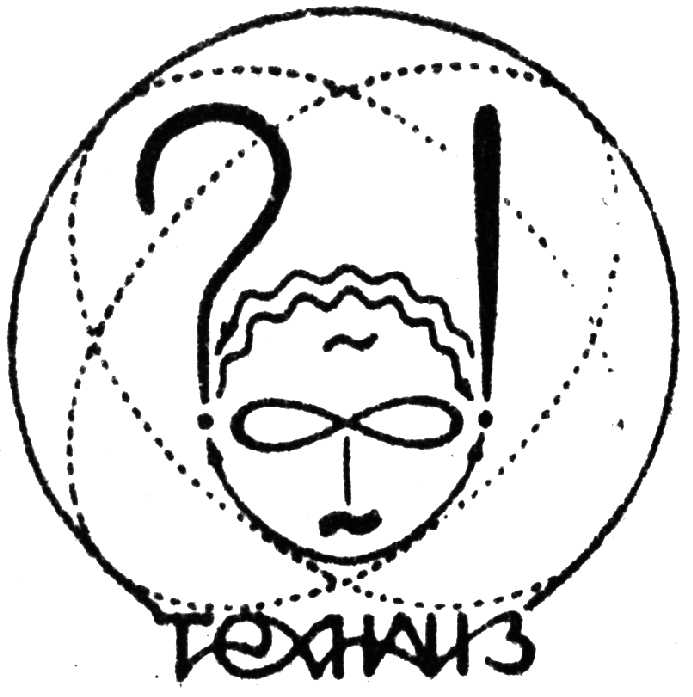 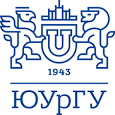 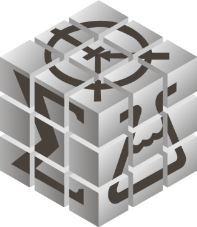 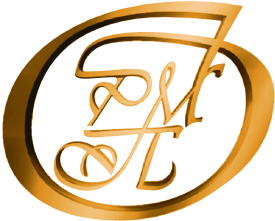 Районы городаОбщекомандный рейтинговый балл  и  (учебные заведения, которые его получили)  на  XXVIII  Челябинском  молодежном интеллектуальном форуме  «Шаг в будущее-Созвездие НТТМ»Ито-говый баллПриз.местоЛенинский80,0(шк.77) + 52,5(шк.99) + 49,0(шк.68) + 47,0(шк.76) + 32,0(шк,100) + 30,0(шк.68ф2) + 17,0(шк,108) + 3,0(шк.37) + 1,0(шк.76ф) + 25,8(н.ш.77) + 21,5(н.ш.100) + 18,8(н.ш.37) + 17,0(н.ш.76) + 10,8(н.ш.108) + 5,5(н.ш.46) + 1,0(н.ш.99) + 0,8(н.ш.76ф) + 0,5(н.ш.32ф) + 0,8(н.ш.68) + 0,5(н.ш.75ф) + 0,5(н.ш.146) =  311,5+103,5=415,01местоКалининский67,4(шк.23) + 65,0(шк.104) + 49,0(ОЦ-«Н») + 42,0(шк154) + 20,0(н.ш.23) + 19,8(н.ш.104) + 16,0(н.ш.ОЦ-«Н») + 12,0(н.ш.154) + 1,8(н.ш.Альт.)  =   223,4+69,6=293,02местоСоветский53,5(шк.142) + 50,5(шк.80) + 29,5(шк.145) + 25,0(шк.17)  + 13,0(шк,15) + 3,5(Юность) + 1,0(шк.15ф) + 30,5(н.ш.80) + 19,0(н.ш.142) + 18,0(н.ш.15ф) + 12,5(н.ш.15) + 12,0(н.ш.145) + 3,3(н.ш.Юность) + 0,8(н.ш.144) + 0,5(н.ш.17)  =        176,0+96,6=272,63местоЦентраль-ный51,0(шк.153) + 37,5(шк.148) + 19,0(шк.1) + 11,5(шк.10) + 10,5(Истоки) + 2,5(Ст.Альт.) + 1,5(инт.4) + 25,5(н.ш.1) + 19,0(н.ш.90) + 16,5(н.ш.Креатив) + 3,0(н.ш.Ст.Альт.) + 2,0(н.ш.Истоки) + 1,8(н.ш.153) + 1,5(н.ш.10) + 0,8(н.ш.138) =   133,5+70,1=203,64местоМеталлур-гический61,5(шк.88) + 53,2(шк.73) + 27,0(шк.92) + 20,0(шк.14) + 10,0(шк.82) + 11,3(н.ш.73) + 8,5(н.ш.82) + 8,5(н.ш.92) + 0,8(н.ш.61) =   171,7+ 29,1=200,85местоКурчатов-ский40,0(ОЦ-2) + 8,5(шк.26) + 3,0(шк.13) + 22,5(н.ш.95) + 18,5(н.ш.ОЦ-2) + 1,8(н.ш.13) + 1,8(н.ш.«Эврика») + 0,8(н.ш.26) + 0,5(н.ш.12) + 0,8(н.ш.93) =   51,5+46,7=98,26местоТракторо-заводский33,5(шк.102) + 26,0(шк.62) + 1,5(шк.107) + 12,0(н.ш.62) + 3,0(н.ш.102) + 1,8(н.ш.107) =   61,0+16,8=77,87местоГород., облас. уровень17,5(н.ш.ДПШ)  -Вне зачета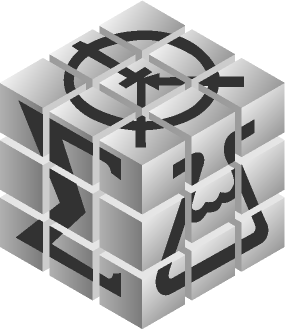 КРАТКАЯ  СПРАВКА Российская научно-социальная программа для молодежи и школьников «Шаг в будущее» 28 лет  Челябинскому городскому и областному форуму молодых исследователей и  интеллектуалов Южно-Уральской интеллектуально-социальной программе для молодежи «Шаг в будущее – Созвездие НТТМ»  На всероссийском уровне: согласно постановлению Правительства Российской Федерации (№573 от 20 мая 1998 года) программа "Шаг в будущее" является составной частью государственной политики в области кадрового обеспечения российской науки.  В 2005 году Южно-Уральская программа «Шаг в будущее» отмечена премией Президента РФ  в области образования, (руководитель Челябинского КЦ как региональный представитель Центрального Совета Российской научно-социальной программы для молодежи  и школьников «Шаг в будущее» в составе творческого коллектива участвовал в разработке и реализации программы молодых исследователей в России).    На областном уровне: программа «Шаг в будущее» до 2015 года являлась одной из подпрограмм «Одаренные дети» Челябинской областной целевой программы «Дети Южного Урала»; программа «Шаг в будущее» в 2008 году Губернатором Челябинской области отмечена премией им. В.П.Поляничко», в 2013 году отмечена премией Законодательного собрания Челябинской области.  На городском уровне: В 2005 году постановлением  Главы города №822-п  Челябинский центр НТТМ  «Шаг в будущее» официально утвержден как головной – ведущий центр России по развитию научно-технического творчества молодежи; в 2009 году городская программа «Шаг в будущее…» отмечена высшей наградой города – премией «Признание». 